 Kraków, dnia 22.02.2023 r.SPECYFIKACJA WARUNKÓW ZAMÓWIENIA  zwana dalej w skrócie SWZRozdział I - Nazwa (firma) oraz adres Zamawiającego.Uniwersytet Jagielloński, ul. Gołębia 24, 31-007 Kraków.Jednostka prowadząca sprawę:Dział Zamówień Publicznych, ul. Straszewskiego 25/3 i 4, 31-113 Kraków;tel.: +4812 663-39-03; e-mail.: bzp@uj.edu.pl godziny urzędowania: od poniedziałku do piątku; od 7:30 do 15:30, z wyłączeniem dni ustawowo wolnych od pracy;strona internetowa (adres url): https://www.uj.edu.pl/narzędzie komercyjne do prowadzenia postępowania: https://platformazakupowa.pl  adres strony internetowej prowadzonego postępowania, na której udostępniane będą  zmiany i wyjaśnienia treści SWZ oraz inne dokumenty zamówienia bezpośrednio    związane z postępowaniem (adres profilu nabywcy): https://platformazakupowa.pl/pn/uj_edu Rozdział II - Tryb udzielenia zamówienia.Postępowanie prowadzone jest w trybie przetargu nieograniczonego  na podstawie art. 132 ustawy  z  dnia  11 września 2019 r. Prawo zamówień publicznych (Dz. U. z 2022 r. poz. 1710, z późn. zm.), zwanej dalej ustawą PZP, oraz zgodnie z wymogami określonymi w niniejszej Specyfikacji Warunków Zamówienia, zwanej dalej „SWZ”.Do czynności podejmowanych przez Zamawiającego i Wykonawców w postępowaniu 
o udzielenie zamówienia stosuje się przepisy powołanej ustawy PZP oraz aktów wykonawczych wydanych na jej podstawie, a w sprawach nieuregulowanych przepisy ustawy z dnia 23 kwietnia 1964 r. - Kodeks cywilny (Dz. U. 2020 poz. 1740 ze zm.).Postępowanie prowadzone jest przez komisję przetargową powołaną do przeprowadzenia niniejszego postępowania o udzielenie zamówienia publicznego.Rozdział III - Opis przedmiotu zamówienia.Przedmiotem postępowania i zamówienia jest wyłonienie Wykonawcy w zakresie sukcesywnej dostawy komputerów stacjonarnych All in One dla jednostek organizacyjnych UJ w Krakowie. Przedmiot zamówienia podzielony jest na cztery części:Część I – Komputer All in One model budżetowy 23.8″ Część II – Komputer All in One model standardowy 27″Część III – Komputer All in One model standardowy 23.8″Część IV – Komputer All in One model standardowy 23.8″.Szczegółowy opis przedmiotu zamówienia wraz z opisem minimalnych parametrów i wymagań technicznych oraz funkcjonalnych zawiera załącznik A do SWZ.Wymagania ogólne dla całości zamówienia:Urządzenia mają być fabrycznie nowe (nieużywane) oraz dostarczone w odpowiednich opakowaniach.Wykonawca musi zaoferować przedmiot zamówienia zgodny z wymogami Zamawiającego określonymi w SWZ, przy czym zobowiązany jest do wskazania w załączniku nr 2 do formularza oferty typ, rodzaj, model, producenta oferowanego sprzętu oraz dołączyć do oferty przedmiotowe środki dowodowe określone w Rozdziale IV SWZ służące potwierdzeniu zgodności oferowanych urządzeń z wymaganiami, określonymi w opisie przedmiotu zamówienia. Ocena zgodności zostanie dokonana na podstawie informacji zawartych w ofercie, tj, kalkulacji ceny oferty sporządzonej według wzoru wskazanego w Załączniku nr 2 do formularza ofertowego, w tym w szczególności w oparciu o typ, rodzaj, model, producenta oferowanego sprzętu, o przedmiotowe środku dowodowe określone w Rozdziale IV SWZ.Wykonawca musi skalkulować w cenie oferty również koszty transportu i dostawy do określonych jednostek organizacyjnych Zamawiającego wyszczególnionych we wzorze umowy (załącznik nr 2 do SWZ).  Wykonawca musi zapewnić termin, sposób i zasady płatności, o których mowa w treści załączonego do niniejszej SWZ wzoru umowy.Składanie ofert równoważnych – przedmiot zamówienia został opisany w sposób precyzyjny i zrozumiały. W przypadku wskazania w zapisach SWZ, nazw własnych, typów, modeli, symboli, itp., należy zapisy te rozumieć jako zapis o produkcie wzorcowym.Wykonawca winien wskazać cenę za wszystkie sprzęty wykazane w Załączniku A do SWZ, w odniesieniu do całości/całości części przedmiotu zamówienia. Zamawiający deklaruje, iż w ramach umowy w każdej części przedmiotu zamówienia zostanie wykorzystane co najmniej 25% wartości umowy.Wykonawca będzie zobowiązany do dostawy zgłoszonego zapotrzebowania (niezależnie od wartości poszczególnego zamówienia) w terminie do 21 dni licząc od dnia złożenia zamówienia przez Zamawiającego, do wskazanej jednostki UJ na terenie Krakowa.Zamawiający wymaga, aby wsparcie techniczne dla zaoferowanych komputerów można uzyskać na dedykowanej stronie internetowej producenta, poprzez podanie numeru seryjnego urządzenia.  Zamówienia nie będą realizowane za pośrednictwem jednego koordynatora ze strony Zamawiającego. Zamówienia będą realizowane wyłącznie za pomocą uruchomionej w systemie SAP platformy internetowej zamawiającego (tzw. Wirtualny Magazyn Zamawiającego), której działanie obligatoryjnie będzie opierać się na następujących założeniach: utworzony na niej profil Zamawiającego obejmować będzie wyłącznie katalog artykułów objętych postępowaniem przetargowym; zamawianie asortymentu spoza oferty przetargowej, a zatem z pełnego katalogu wykonawcy, nie będzie możliwe;formularz zamówienia zostanie wygenerowany w systemie SAP i przesłany automatycznie wykonawcy oraz osobie składającej zamówienie;  ww. platforma internetowa Zamawiającego zostanie uruchomiona najpóźniej w dniu zawarcia umowy.Wykonawca musi zaoferować okres gwarancji producenta wynoszący co najmniej okres wskazany w załączniku A do SWZ. Gwarancja musi obejmować nieodpłatną (wliczoną w cenę oferty) naprawę oraz ewentualną konserwację i przeglądy w okresie gwarancyjnym realizowaną w miejscu użytkowania, przez osoby lub podmioty posiadające stosowną autoryzację producenta/ów (jeżeli takie czynności są konieczne do zachowania gwarancji producenta/ów i wynikają z zapisów gwarancyjnych). W przypadku, gdy Wykonawca zapowiada zatrudnienie podwykonawców do oferty musi być załączony wykaz z zakresem powierzonych im zadań (części zamówienia), przy czym niedopuszczalnym jest podzlecanie prac przez podwykonawców dla kolejnych podwykonawców. Opis przedmiotu zamówienia zgodny z nomenklaturą Wspólnego Słownika Zamówień CPV: 30213300-8 komputer biurkowy. Rozdział IV – Przedmiotowe środki dowodoweZamawiający wymaga złożenia wraz z ofertą następujących przedmiotowych środków dowodowych:opisu/ów technicznego/ych sporządzonych przez producenta i/lub wydruk/i ze stron internetowych producenta, bądź katalog/ów producenta/ów pozwalające na ocenę zgodności oferowanych urządzeń oraz ich parametrów z wymaganiami SWZ. Zamawiający wymaga, aby w sytuacji załączenia do oferty ww. dokumentów zawierających informacje o różnych modelach, typach, konfiguracjach i rodzajach urządzeń. Wykonawca w niniejszych materiałach obowiązkowo i jednoznacznie wskazał której pozycji dotyczą materiały. Zamawiający dopuszcza złożenie wyżej wskazanych dokumentów na potwierdzenie spełnienia warunków przedmiotowych w języku angielskim. Wypełnionego załącznika nr 2 do formularza oferty – wraz ze wskazaniem modelu oferowanego procesora. Potwierdzenie spełniania przez oferowany procesor wymagań zamawiającego będzie weryfikowane w oparciu o listę procesorów i osiąganych przez procesory punktów wg załącznika nr 1A do SWZ.W przypadku, gdy zaproponowane przez wykonawcę rozwiązania w równoważnym stopniu spełniają wymagania określone w opisie przedmiotu zamówienia, wykonawca musi udowodnić w ofercie, w szczególności za pomocą przedmiotowych środków dowodowych, że oferowane dostawy spełniają określone przez zamawiającego wymagania, cechy lub kryteria.Jeżeli wykonawca nie złożył przedmiotowych środków dowodowych lub złożone przedmiotowe środki dowodowe są niekompletne, zamawiający wzywa do ich złożenia lub uzupełnienia w wyznaczonym terminie, nie krótszym niż dwa (2) dni robocze.Przepisu ust. 3 nie stosuje się, jeżeli przedmiotowy środek dowodowy służy potwierdzeniu zgodności z cechami lub kryteriami określonymi w opisie kryteriów oceny ofert lub, pomimo złożenia przedmiotowego środka dowodowego, oferta podlega odrzuceniu albo zachodzą przesłanki unieważnienia postępowania. Zamawiający może żądać od wykonawców wyjaśnień dotyczących treści przedmiotowych środków dowodowych.Rozdział V - Termin wykonania zamówienia dla każdej z części przedmiotu zamówienia. Umowa w sprawie realizacji przedmiotu zamówienia będzie zawarta na okres 6 miesięcy od daty zawarcia umowy z ewentualną możliwością jej przedłużenia o kolejne 9 miesięcy, pod warunkiem niewyczerpania się kwoty określonej w podpisanej umowie. W sytuacji niewyczerpania się kwoty umowy do upływu 6 miesięcy i braku podpisania aneksu przedłużającego jej trwanie, umowa wygasa.Zamawiający ma prawo złożyć Zapotrzebowanie w każdym dniu terminu obowiązywania umowy, a Wykonawca będzie zobowiązany do dostawy zgłoszonego zapotrzebowania (niezależnie od wartości poszczególnego zamówienia) w terminie do 21 (dwudziestu jeden) dni licząc od dnia złożenia zamówienia przez Zamawiającego, do wskazanej jednostki UJ na terenie Krakowa.Wykonawca zapewnia gotowość do realizacji zamówienia w dniu zawarcia umowy.Zamawiający dopuszcza wcześniejszą realizację poszczególnego zamówienia składającego się na przedmiot umowy.Rozdział VI - Opis warunków podmiotowych udziału w postępowaniuZdolność do występowania w obrocie gospodarczym – Zamawiający nie wyznacza warunku w tym zakresie,Uprawnienia do prowadzenia określonej działalności gospodarczej lub zawodowej, o ile wynika to z odrębnych przepisów – Zamawiający nie wyznacza warunku w tym zakresie,Sytuacja ekonomiczna lub finansowa - Zamawiający nie wyznacza warunku w tym zakresie,Zdolność techniczna lub zawodowa – Zamawiający nie wyznacza warunku w tym zakresie.Rozdział VII - Podstawy wykluczenia wykonawcówZamawiający wykluczy z postępowania Wykonawcę w przypadku zaistnienia okoliczności przewidzianych postanowieniami:art. 108 ust. 1 ustawy PZP z zastrzeżeniem art. 110 ust. 2 Pzp;art. 7 ust. 1 ustawy z dnia 13 kwietnia 2022 r. o szczególnych rozwiązaniach w zakresie przeciwdziałania wspieraniu agresji na Ukrainę oraz służących ochronie bezpieczeństwa narodowego (Dz.U. z 2022 r., poz. 835) – zwanej dalej „Ustawą sankcyjną”;art. 5k rozporządzenia Rady (UE) nr 833/2014 z dnia 31 lipca 2014 r. dotyczącego środków ograniczających w związku z działaniami Rosji destabilizującymi sytuację na Ukrainie (Dz. Urz. UE nr L 229 z 31 lipca 2014 r., str. 1), w brzmieniu nadanym rozporządzeniem Rady (UE) 2022/576 w sprawie zmiany rozporządzenia (UE) nr 833/2014 dotyczącego środków ograniczających w związku z działaniami Rosji destabilizującymi sytuację na Ukrainie (Dz. Urz. UE nr L 111 z 8 kwietnia 2022 r., str. 1) – zwanego dalej „Rozporządzeniem sankcyjnym”;w przypadku, gdy na podwykonawcę lub dostawcę przypada ponad 10% wartości zamówienia, zamawiający dokonuje obligatoryjnej weryfikacji tego podmiotu 
w zakresie braku podstaw wykluczenia na podstawie art. 5k rozporządzenia cytowanego powyżej.Stosownie do treści art. 109 ust. 1 ustawy PZP, Zamawiający wykluczy z postępowania Wykonawcę:który naruszył obowiązki dotyczące płatności podatków, opłat lub składek na ubezpieczenia społeczne lub zdrowotne, z wyjątkiem przypadku, o którym mowa w art. 108 ust. 1 pkt 3 ustawy PZP, chyba że wykonawca przed upływem terminu składania ofert dokonał płatności należnych podatków, opłat lub składek na ubezpieczenia społeczne lub zdrowotne wraz z odsetkami lub grzywnami lub zawarł wiążące porozumienie w sprawie spłaty tych należności (art. 109 ust. 1 pkt 1);w stosunku do którego otwarto likwidację, ogłoszono upadłość, którego aktywami zarządza likwidator lub sąd, zawarł układ z wierzycielami, którego działalność gospodarcza jest zawieszona albo znajduje się on w innej tego rodzaju sytuacji wynikającej z podobnej procedury przewidzianej w przepisach miejsca wszczęcia tej procedury (art. 109 ust.1 pkt 4);który w sposób zawiniony poważnie naruszył obowiązki zawodowe, co podważa jego uczciwość, w szczególności gdy wykonawca w wyniku zamierzonego działania lub rażącego niedbalstwa nie wykonał lub nienależycie wykonał zamówienie, co zamawiający jest w stanie wykazać za pomocą stosownych dowodów (art. 109 ust. 1 pkt 5);który, z przyczyn leżących po jego stronie, w znacznym stopniu lub zakresie nie wykonał lub nienależycie wykonał albo długotrwale nienależycie wykonywał istotne zobowiązanie wynikające z wcześniejszej umowy w sprawie zamówienia publicznego lub umowy koncesji, co doprowadziło do wypowiedzenia lub odstąpienia od umowy, odszkodowania, wykonania zastępczego lub realizacji uprawnień z tytułu rękojmi za wady (art. 109 ust. 1 pkt 7);który w wyniku zamierzonego działania lub rażącego niedbalstwa wprowadził zamawiającego w błąd przy przedstawianiu informacji, że nie podlega wykluczeniu, spełnia warunki udziału w postępowaniu lub kryteria selekcji, co mogło mieć istotny wpływ na decyzje podejmowane przez zamawiającego w postępowaniu o udzielenie zamówienia, lub który zataił te informacje lub nie jest w stanie przedstawić wymaganych podmiotowych środków dowodowych  (art. 109 ust. 1 pkt 8);który bezprawnie wpływał lub próbował wpływać na czynności zamawiającego lub próbował pozyskać lub pozyskał informacje poufne, mogące dać mu przewagę w postępowaniu o udzielenie zamówienia  (art. 109 ust. 1 pkt 9);który w wyniku lekkomyślności lub niedbalstwa przedstawił informacje wprowadzające w błąd, co mogło mieć istotny wpływ na decyzje podejmowane przez zamawiającego w postępowaniu o udzielenie zamówienia. (art. 109 ust. 1 pkt 10).W przypadkach, o których mowa w ust. 2 pkt 1–4, zamawiający może nie wykluczać wykonawcy, jeżeli wykluczenie byłoby w sposób oczywisty nieproporcjonalne, w szczególności gdy kwota zaległych podatków lub składek na ubezpieczenie społeczne jest niewielka albo sytuacja ekonomiczna lub finansowa wykonawcy, o którym mowa w ust. 2 pkt 2, jest wystarczająca do wykonania zamówienia.Rozdział VIII - Wykaz oświadczeń i dokumentów, jakie mają dostarczyć Wykonawcy w celu potwierdzenia spełnienia warunków udziału w postępowaniu oraz braku podstaw do wykluczenia.Oświadczenia składane obligatoryjnie wraz z ofertą:W celu potwierdzenia spełnienia warunków udziału w postępowaniu oraz braku podstaw do wykluczenia Wykonawcy z postepowania o udzielenie zamówienia publicznego w okolicznościach, o których mowa w Rozdziale VII SWZ, Wykonawca musi dołączyć do oferty oświadczenie - jednolity dokument (JEDZ), którego wzór stanowi załącznik nr 1 do formularza ofertowego. Celem uzupełnienia oświadczenia w formie JEDZ należy go pobrać, ze strony prowadzonego postępowania, zapisać na dysku, a następnie zaimportować i uzupełnić poprzez serwis ESPD dostępny pod adresem: http://espd.uzp.gov.pl Uzupełniony ESPD należy podpisać podpisem kwalifikowanym. Serwis ESPD nie archiwizuje plików. Zamawiający informuje, iż na stronie Urzędu Zamówień Publicznych:https://www.uzp.gov.pl/__data/assets/pdf_file/0015/32415/Jednolity-Europejski-Dokument-Zamowienia-instrukcja.pdf dostępna jest Instrukcja Wypełniania Jednolitego Europejskiego Dokumentu Zamówienia (w języku polskim).Jednolity Europejski Dokument Zamówienia (JEDZ) składa się w formie elektronicznej opatrzonej kwalifikowanym podpisem elektronicznym. W celu potwierdzenia braku podstaw do wykluczenia wykonawcy z postępowania w okolicznościach, o których mowa Rozdziale VII ust. 1 pkt 2.1 i 3.1 oraz w celu potwierdzenia braku podstaw do wykluczenia podwykonawcy w okolicznościach, o których mowa Rozdziale VII ust. 1 pkt 4.1, wykonawca musi dołączyć do oferty oświadczenie o niepodleganiu wykluczeniu na podstawie przesłanek wskazanych w Ustawie sankcyjnej i w Rozporządzeniu sankcyjnym, którego wzór stanowi załącznik 1a do formularza oferty.Dodatkowe oświadczenia składane obligatoryjnie wraz z ofertą w przypadku składania oferty przez wykonawców wspólnie ubiegających się o udzielenie zamówienia:W przypadku wspólnego ubiegania się o zamówienie przez wykonawców (np. 
w formie konsorcjum), oświadczenie, o którym mowa w ust. 1 pkt 1) składa każdy z wykonawców wspólnie ubiegających się o zamówienie. W tym przypadku, Jednolity Europejski Dokument Zamówienia (JEDZ) składa się w formie elektronicznej opatrzonej kwalifikowanym podpisem elektronicznym wystawionym odpowiednio dla każdego z wykonawców.Wykonawcy wspólnie ubiegający się o udzielenie zamówienia dołączają do oferty oświadczenie, z którego wynika, które roboty budowlane, dostawy lub usługi wykonają poszczególni wykonawcy.Dokumenty i oświadczenia aktualne na dzień złożenia, które Wykonawca będzie zobowiązany złożyć na wezwanie zamawiającego w wyznaczonym terminie, nie krótszym niż 10 dni - dotyczy wykonawcy, którego oferta została najwyżej oceniona.informacja z Krajowego Rejestru Karnego w zakresie określonym w art. 108 ust. 1 pkt.1), 2) ustawy PZP oraz w art. 108 ust. 1 pkt 4) ustawy PZP, dotyczącej orzeczenia zakazu ubiegania się o zamówienie publiczne tytułem środka karnego  – sporządzonej nie wcześniej niż 6 miesięcy przed jej złożeniem,oświadczenia wykonawcy, w zakresie art. 108 ust. 1 pkt 5 ustawy, o braku przynależności do tej samej grupy kapitałowej w rozumieniu ustawy z dnia 16 lutego 2007 r. o ochronie konkurencji i konsumentów (Dz. U. z 2020 r. poz. 1076 i 1086), z innym wykonawcą, który złożył odrębną ofertę, ofertę częściową, albo oświadczenia o przynależności do tej samej grupy kapitałowej wraz z dokumentami lub informacjami potwierdzającymi przygotowanie oferty, oferty częściowej niezależnie od innego wykonawcy należącego do tej samej grupy kapitałowej,zaświadczenia właściwego naczelnika urzędu skarbowego potwierdzającego, że wykonawca nie zalega z opłacaniem podatków i opłat, w zakresie art. 109 ust. 1 pkt 1 ustawy, wystawionego nie wcześniej niż 3 miesiące przed jego złożeniem, a w przypadku zalegania z opłacaniem podatków lub opłat wraz z zaświadczeniem zamawiający żąda złożenia dokumentów potwierdzających, że odpowiednio przed upływem terminu składania wniosków o dopuszczenie do udziału w postępowaniu albo przed upływem terminu składania ofert wykonawca dokonał płatności należnych podatków lub opłat wraz z odsetkami lub grzywnami lub zawarł wiążące porozumienie w sprawie spłat tych należności,zaświadczenia albo innego dokumentu właściwej terenowej jednostki organizacyjnej Zakładu Ubezpieczeń Społecznych lub właściwego oddziału regionalnego lub właściwej placówki terenowej Kasy Rolniczego Ubezpieczenia Społecznego potwierdzającego, że wykonawca nie zalega z opłacaniem składek na ubezpieczenia społeczne i zdrowotne, w zakresie art. 109 ust. 1 pkt 1 ustawy, wystawionego nie wcześniej niż 3 miesiące przed jego złożeniem, a w przypadku zalegania z opłacaniem składek na ubezpieczenia społeczne lub zdrowotne wraz z zaświadczeniem albo innym dokumentem zamawiający żąda złożenia dokumentów potwierdzających, że odpowiednio przed upływem terminu składania wniosków o dopuszczenie do udziału w postępowaniu albo przed upływem terminu składania ofert wykonawca dokonał płatności należnych składek na ubezpieczenia społeczne lub zdrowotne wraz odsetkami lub grzywnami lub zawarł wiążące porozumienie w sprawie spłat tych należności,odpisu lub informacji z Krajowego Rejestru Sądowego lub z Centralnej Ewidencji i Informacji o Działalności Gospodarczej, w zakresie art. 109 ust. 1 pkt 4 ustawy, sporządzonych nie wcześniej niż 3 miesiące przed jej złożeniem, jeżeli odrębne przepisy wymagają wpisu do rejestru lub ewidencji,oświadczenia wykonawcy o aktualności informacji zawartych w oświadczeniu JEDZ złożonym do oferty, w zakresie podstaw wykluczenia z postępowania wskazanych przez zamawiającego, o których mowa w: art. 108 ust. 1 pkt 3 ustawy PZP,art. 108 ust. 1 pkt 4 ustawy PZP, dotyczących orzeczenia zakazu ubiegania się o zamówienie publiczne tytułem środka zapobiegawczego, art. 108 ust. 1 pkt 5 ustawy PZP, dotyczących zawarcia z innymi wykonawcami porozumienia mającego na celu zakłócenie konkurencji, art. 108 ust. 1 pkt 6 ustawy PZP, art. 109 ust. 1 pkt 1 ustawy PZP, odnośnie do naruszenia obowiązków dotyczących płatności podatków i opłat lokalnych, o których mowa w ustawie z dnia 12 stycznia 1991 r. o podatkach i opłatach lokalnych (Dz. U. z 2019 r. poz. 1170), art. 109 ust. 1 pkt 5 i od 7 do 10 ustawy PZP.Jeżeli Wykonawca ma siedzibę lub miejsce zamieszkania poza terytorium Rzeczpospolitej Polskiej, zamiast:informacji z Krajowego Rejestru Karnego, o której mowa w ust. 3 pkt 1) – składa informację z odpowiedniego rejestru, takiego jak rejestr sądowy, albo, w przypadku braku takiego rejestru, inny równoważny dokument wydany przez właściwy organ sądowy lub administracyjny kraju, w którym wykonawca ma siedzibę lub miejsce zamieszkania. Powyższy dokument powinien być wystawiony nie wcześniej niż 6 miesięcy przed jego złożeniem,zaświadczenia, o którym mowa w o której mowa w ust. 3 pkt 3), zaświadczenia albo innego dokumentu potwierdzającego, że wykonawca nie zalega z opłacaniem składek na ubezpieczenia społeczne lub zdrowotne, o których mowa w ust. 3 pkt 4), lub odpisu albo informacji z Krajowego Rejestru Sądowego lub z Centralnej Ewidencji i Informacji o Działalności Gospodarczej, o których mowa w ust. 3 pkt 5) – składa dokument lub dokumenty wystawione w kraju, w którym wykonawca ma siedzibę lub miejsce zamieszkania, potwierdzające odpowiednio, że: - nie naruszył obowiązków dotyczących płatności podatków, opłat lub składek na ubezpieczenie społeczne lub zdrowotne, - nie otwarto jego likwidacji, nie ogłoszono upadłości, jego aktywami nie zarządza likwidator lub sąd, nie zawarł układu z wierzycielami, jego działalność gospodarcza nie jest zawieszona ani nie znajduje się on w innej tego rodzaju sytuacji wynikającej z podobnej procedury przewidzianej w przepisach miejsca wszczęcia tej procedury. Dokumenty, o których mowa powyżej powinny być wystawione nie wcześniej niż 3 miesiące przed ich złożeniem.Jeżeli w kraju, w którym wykonawca ma siedzibę lub miejsce zamieszkania, nie wydaje się dokumentów, o których mowa w punkcie ustępie 3 pkt 7) ppkt. a i b lub gdy dokumenty te nie odnoszą się do wszystkich przypadków, o których mowa w art. 108 ust. 1 pkt 1, 2 i 4, oraz w art. 109 ust. 1 pkt 1 ustawy, które wskazane są w  Rozdziale VII ust. 2 pkt 1 SWZ, zastępuje się je odpowiednio w całości lub w części dokumentem zawierającym odpowiednio oświadczenie wykonawcy, ze wskazaniem osoby albo osób uprawnionych do jego reprezentacji, lub oświadczenie osoby, której dokument miał dotyczyć, złożone pod przysięgą, lub, jeżeli w kraju, w którym wykonawca ma siedzibę lub miejsce zamieszkania nie ma przepisów o oświadczeniu pod przysięgą, złożone przed organem sądowym lub administracyjnym, notariuszem, organem samorządu zawodowego lub gospodarczego, właściwym ze względu na siedzibę lub miejsce zamieszkania wykonawcy. Zapisy dotyczące ważności dokumentów wskazane w punkcie 3 pkt 7) ppkt. a i b stosuje się odpowiednio.Podmiotowe środki dowodowe sporządzone w języku obcym składa się wraz z tłumaczeniem na język polski.Rozdział IX – Informacje o sposobie porozumiewania się zamawiającego z wykonawcami oraz przekazywania oświadczeń i dokumentów wraz ze wskazaniem osób uprawnionych do kontaktów z wykonawcamiInformacje ogólne.Postępowanie o udzielenie zamówienia publicznego prowadzone jest przy użyciu narzędzia komercyjnego https://platformazakupowa.pl – adres profilu nabywcy: https://platformazakupowa.pl/pn/uj_eduWykonawca przystępując do niniejszego postępowania o udzielenie zamówienia publicznego:akceptuje warunki korzystania z https://platformazakupowa.pl określone w regulaminie zamieszczonym w zakładce „Regulamin” oraz uznaje go za wiążący;zapozna się z instrukcją korzystania z https://platformazakupowa.pl, a w szczególności z zasadami logowania, składania wniosków o wyjaśnienie treści SWZ, składania ofert oraz dokonywania innych czynności w niniejszym postępowaniu przy użyciu https://platformazakupowa.pl dostępną na https://platformazakupowa.pl – link poniżej:https://drive.google.com/file/d/1Kd1DttbBeiNWt4q4slS4t76lZVKPbkyD/view lub w zakładce: https://platformazakupowa.pl/strona/45-instrukcje oraz będzie ją stosować.Wymagania techniczne i organizacyjne składania ofert, wysyłania i odbierania dokumentów elektronicznych, cyfrowego odwzorowania z dokumentem w postaci papierowej, oświadczeń oraz informacji przekazywanych z ich użyciem opisane zostały na https://platformazakupowa.pl, w regulaminie zamieszczonym w zakładce „Regulamin” oraz instrukcji składania ofert (linki w ust. 1.2.2 powyżej).Wielkość plików:w odniesieniu do oferty – maksymalna liczba plików to 10 po 150 MB każdy;w przypadku komunikacji – wiadomość do zamawiającego max. 500 MB;Komunikacja między zamawiającym i wykonawcami odbywa się przy użyciu narzędzia komercyjnego https://platformazakupowa.pl – adres profilu nabywcy: https://platformazakupowa.pl/pn/uj_eduW celu skrócenia czasu udzielenia odpowiedzi na pytania komunikacja między zamawiającym a wykonawcami w zakresie:przesyłania zamawiającemu pytań do treści SWZ;przesyłania odpowiedzi na wezwanie zamawiającego do złożenia podmiotowych środków dowodowych;przesyłania odpowiedzi na wezwanie zamawiającego do złożenia/poprawienia/uzupełnienia oświadczenia, o którym mowa w art. 125 ust. 1, podmiotowych środków dowodowych, innych dokumentów lub oświadczeń składanych w postępowaniu;przesyłania odpowiedzi na wezwanie zamawiającego do złożenia wyjaśnień dotyczących treści oświadczenia, o którym mowa w art. 125 ust. 1 lub złożonych podmiotowych środków dowodowych lub innych dokumentów lub oświadczeń składanych w postępowaniu;przesyłania odpowiedzi na wezwanie zamawiającego do złożenia wyjaśnień dotyczących treści przedmiotowych środków dowodowych;przesłania odpowiedzi na inne wezwania zamawiającego wynikające z ustawy – Prawo zamówień publicznych;przesyłania wniosków, informacji, oświadczeń wykonawcy;przesyłania odwołania/innychodbywa się za pośrednictwem https://platformazakupowa.pl i formularza: „Wyślij wiadomość do zamawiającego”.Za datę przekazania (wpływu) oświadczeń, wniosków, zawiadomień oraz informacji przyjmuje się datę ich przesłania za pośrednictwem https://platformazakupowa.pl poprzez kliknięcie przycisku: „Wyślij wiadomość do zamawiającego”, po którym pojawi się komunikat, że wiadomość została wysłana do zamawiającego.Zamawiający przekazuje wykonawcom informacje za pośrednictwem https://platformazakupowa.pl. Informacje dotyczące odpowiedzi na pytania, zmiany specyfikacji, zmiany terminu składania i otwarcia ofert zamawiający zamieszcza na platformie w sekcji: „Komunikaty”. Korespondencja, której zgodnie z obowiązującymi przepisami adresatem jest konkretny wykonawca, będzie przekazywana za pośrednictwem https://platformazakupowa.pl do konkretnego wykonawcy.Wykonawca jako podmiot profesjonalny ma obowiązek sprawdzania komunikatów i wiadomości bezpośrednio na https://platformazakupowa.pl przesyłanych przez zamawiającego, gdyż system powiadomień może ulec awarii lub powiadomienie może trafić do folderu SPAM.Zamawiający, zgodnie z rozporządzeniem Prezesa Rady Ministrów z dnia 30 grudnia 2020 r. w sprawie sposobu sporządzania i przekazywania informacji oraz wymagań technicznych dla dokumentów elektronicznych oraz środków komunikacji elektronicznej w postępowaniu o udzielenie zamówienia publicznego lub konkursie (Dz. U. z 2020 r., poz. 2452), określa niezbędne   wymagania sprzętowo-aplikacyjne umożliwiające pracę na https://platformazakupowa.pl, tj.:stały dostęp do sieci Internet o gwarantowanej przepustowości nie mniejszej niż 512 kb/s;komputer klasy PC lub MAC o następującej konfiguracji: pamięć min. 2 GB Ram, procesor Intel IV 2 GHZ lub jego nowsza wersja, jeden z systemów operacyjnych – MS Windows 7, Mac Os x 10 4, Linux, lub ich nowsze wersje;zainstalowana dowolna, inna przeglądarka internetowa niż Internet Explorer;włączona obsługa JavaScript,zainstalowany program Adobe Acrobat Reader lub inny obsługujący format plików .pdf.Szyfrowanie na https://platformazakupowa.pl odbywa się za pomocą protokołu TLS 1.3.Oznaczenie czasu odbioru danych przez platformę zakupową stanowi datę oraz  dokładny czas (hh:mm:ss) generowany według czasu lokalnego serwera synchronizowanego z zegarem Głównego Urzędu Miar.Sposób sporządzenia i przekazania dokumentów elektronicznych oraz cyfrowego odwzorowania z dokumentem w postaci papierowej musi być zgody z wymaganiami określonymi w rozporządzeniu Prezesa Rady Ministrów z dnia 30 grudnia 2020 r. w sprawie sposobu sporządzania i przekazywania informacji oraz wymagań technicznych dla dokumentów elektronicznych oraz środków komunikacji elektronicznej w postępowaniu o udzielenie zamówienia publicznego lub konkursie (t.j.: Dz. U. 2020 r., poz. 2452 z późn. zm) oraz rozporządzeniu Ministra Rozwoju, Pracy i Technologii z dnia 23 grudnia 2020 r. w sprawie podmiotowych środków dowodowych oraz innych dokumentów lub oświadczeń, jakich może żądać zamawiający od wykonawcy (t. j.: Dz. U. 2020 r., poz. 2415 z późn. zm.), tj.:dokumenty lub oświadczenia, w tym oferta, składane są w oryginale w formie elektronicznej przy użyciu kwalifikowanego podpisu elektronicznego. W przypadku składania podpisu kwalifikowanego i wykorzystania formatu podpisu XAdES zewnętrzny, zamawiający wymaga dołączenia odpowiedniej ilości plików, tj. podpisywanych plików z danymi oraz plików podpisu w formacie XAdES. Oferta złożona bez opatrzenia właściwym podpisem elektronicznym podlega odrzuceniu na podstawie art. 226 ust. 1 pkt 3 ustawy PZP, z uwagi na niezgodność z art. 63 tej ustawy;dokumenty wystawione w formie elektronicznej przekazuje się jako dokumenty elektroniczne, zapewniając zamawiającemu możliwość weryfikacji podpisów;jeżeli oryginał dokumentu, oświadczenia lub inne dokumenty składane w postępowaniu o udzielenie zamówienia, nie zostały sporządzone w postaci dokumentu elektronicznego, wykonawca może sporządzić i przekazać cyfrowe odwzorowanie z dokumentem lub oświadczeniem w postaci papierowej, opatrując je kwalifikowanym podpisem elektronicznym, co jest równoznaczne z poświadczeniem przekazywanych dokumentów lub oświadczeń za zgodność z oryginałem;w przypadku przekazywania przez wykonawcę cyfrowego odwzorowania z dokumentem w postaci papierowej, opatrzenie go kwalifikowanym podpisem elektronicznym, przez wykonawcę albo odpowiednio przez podmiot, na którego zdolnościach lub sytuacji polega wykonawca na zasadach określonych w art. 118 ustawy PZP, albo przez podwykonawcę jest równoznaczne z poświadczeniem za zgodność z oryginałem.Poświadczenia za zgodność z oryginałem dokonuje odpowiednio wykonawca, podmiot, na którego zdolnościach lub sytuacji polega wykonawca, wykonawcy wspólnie ubiegający się o udzielenie zamówienia publicznego albo podwykonawca, w zakresie dokumentów, które każdego z nich dotyczą (w odniesieniu do pełnomocnictw – zgodnie z zasadą opisaną w rozdziale XII ust. 7 niniejszej SWZ).Sposób porozumiewania się zamawiającego z wykonawcami w zakresie skutecznego złożenia oferty.Oferta musi być sporządzona z zachowaniem postaci elektronicznej w formacie danych zgodnym z Obwieszczeniem Prezesa Rady Ministrów z dnia 9 listopada 2017 r. w sprawie ogłoszenia jednolitego tekstu rozporządzenia Rady Ministrów w sprawie Krajowych Ram Interoperacyjności, minimalnych wymagań dla rejestrów publicznych i wymiany informacji w postaci elektronicznej oraz minimalnych wymagań dla systemów teleinformatycznych i podpisana kwalifikowanym podpisem elektronicznym. Zaleca się wykorzystanie formatów: .pdf, .doc., .xls, .jpg (.jpeg) ze szczególnym wskazaniem na .pdf. W celu ewentualnej kompresji danych rekomenduje się wykorzystanie formatów: .zip, 7Z. Do formatów powszechnych a nieobjętych treścią rozporządzenia zalicza się: .rar, .gif, .bmp, .numbers, .pages. Dokumenty złożone w takich plikach zostaną uznane za złożone nieskutecznie. Wykonawca składa ofertę za pośrednictwem https://platformazakupowa.pl – adres profilu nabywcy https://platformazakupowa.pl/pn/uj_edu, zgodnie z regulaminem, o którym mowa w ust. 1 tego rozdziału. Zamawiający nie ponosi odpowiedzialności za   złożenie oferty w sposób niezgodny z instrukcją korzystania z  https://platformazakupowa.pl, w szczególności za sytuację, gdy zamawiający zapozna się z treścią oferty przed upływem terminu składania ofert (np. złożenie oferty w zakładce „Wyślij wiadomość do zamawiającego”). Taka oferta zostanie uznana przez zamawiającego za ofertę handlową i nie będzie brana pod uwagę w przedmiotowym postępowaniu ponieważ nie został spełniony obowiązek narzucony w art. 221 ustawy – Prawo zamówień publicznych.Sposób zaszyfrowania oferty opisany został w instrukcji składania ofert (linki w ust. 1.2.2 powyżej).Po upływie terminu składania ofert wykonawca nie może skutecznie dokonać zmiany ani wycofać uprzednio złożonej oferty.Do porozumiewania z wykonawcami upoważniony w zakresie formalno-prawnym jest – Jerzy Wordliczek, tel: 12 663-10-66; Artur Wyrwa tel: 12 663 39 42Rozdział X - Wymagania dotyczące wadium. (dotyczy wszystkich części).  Zamawiający nie wymaga wniesienia wadium.Rozdział XI - Termin związania ofertą.Wykonawca jest związany złożoną ofertą od dnia upływu terminu składania ofert do dnia 24.06.2023 r. włącznie.W przypadku gdy wybór najkorzystniejszej oferty nie nastąpi przed upływem terminu związania oferta określonego w SWZ, Zamawiający przed upływem terminu związania oferta zwraca się jednokrotnie do Wykonawców o wyrażenie zgody na przedłużenie tego terminu o wskazywany przez niego okres, nie dłuższy niż 30 dni.Przedłużenie terminu związania oferta, o którym mowa w ust. 2, wymaga złożenia przez Wykonawcę pisemnego oświadczenia o wyrażeniu zgody na przedłużenie terminu związania ofertą.Rozdział XII - Opis sposobu przygotowywania ofert.Każdy wykonawca może złożyć tylko jedną ofertę na realizacji całości przedmiotu zamówienia / całości części przedmiotu zamówienia w odniesieniu do każdej części zamówienia.Ofertę składa się z zachowaniem formy i sposobu opisanych w rozdziale IX niniejszej SWZ.Dopuszcza się możliwość złożenia oferty przez dwa lub więcej podmiotów wspólnie ubiegających się o udzielenie zamówienia publicznego na zasadach opisanych w treści art. 58 ustawy PZP. Oferta musi być napisana w języku polskim.Oferta wraz ze wszystkimi jej załącznikami musi być podpisana przez osobę (osoby) uprawnioną do reprezentacji wykonawcy, zgodnie z wpisem do Krajowego Rejestru Sądowego, Centralnej Ewidencji i Informacji o Działalności Gospodarczej lub do innego, właściwego rejestru. Wskazane powyżej dokumenty (wpis do Krajowego Rejestru Sądowego, Centralnej Ewidencji i Informacji o Działalności Gospodarczej lub do innego, właściwego rejestru) wykonawca załącza wraz z ofertą, chyba że zmawiający może uzyskać je za pomocą bezpłatnych i ogólnodostępnych baz danych, a wykonawca wskazał dane umożliwiające dostęp do tych dokumentów w treści oferty lub JEDZ. Jeżeli w imieniu wykonawcy działa osoba, której umocowanie nie wynika z ww. dokumentów, wykonawca wraz z ofertą przedkłada pełnomocnictwo lub inny dokument potwierdzający umocowanie do reprezentowania wykonawcy. Pełnomocnictwa sporządzone w języku obcym wykonawca składa wraz z tłumaczeniem na język polski.W przypadku składania oferty przez wykonawców wspólnie ubiegających się o udzielenie zamówienia lub w sytuacji reprezentowania wykonawcy przez pełnomocnika do oferty musi być dołączone pełnomocnictwo. Wraz  z pełnomocnictwem winien być złożony dokument potwierdzający możliwość udzielania pełnomocnictwa. Pełnomocnictwo przekazuje się w postaci elektronicznej, opatrzonej kwalifikowanym podpisem elektronicznym,. Pełnomocnictwo sporządzone jako dokument w postaci papierowej i opatrzony własnoręcznym podpisem przekazuje się jako cyfrowe odwzorowanie tego dokumentu opatrzone kwalifikowanym podpisem elektronicznym, poświadczającym zgodność cyfrowego odwzorowania z dokumentem w postaci papierowej, przy czym poświadczenia dokonuje mocodawca lub notariusz, zgodnie z art. 97 § 2 ustawy z dnia 14 lutego 1991 r.  – Prawo  o notariacie (Dz. U. 2020 r., poz. 1192 z późn. zm.). Oferta wraz ze stanowiącymi jej integralną część załącznikami powinna być sporządzona przez wykonawcę według treści postanowień niniejszej SWZ oraz według treści formularza oferty i jego załączników, w szczególności oferta winna zawierać wypełniony i podpisany formularz oferty wraz z co najmniej następującymi załącznikami (wypełnionymi i uzupełnionymi lub sporządzonymi zgodnie z ich treścią):Jednolity Europejski Dokument Zamówienia (JEDZ) w formie elektronicznej (odrębny plik) opatrzonej kwalifikowanym podpisem elektronicznym - w przypadku wspólnego ubiegania się o zamówienie przez Wykonawców, przedmiotowy dokument składa każdy z Wykonawców, oświadczenie o niepodleganiu wykluczeniu na podstawie przesłanek wskazanych  w Ustawie sankcyjnej i w Rozporządzeniu sankcyjnym - załącznik nr 1a do formularza oferty – w przypadku wykonawców wspólnie ubiegających się o udzielenie  zamówienia, oświadczenie składa oddzielnie każdy z wykonawców;kalkulację ceny oferty, uwzględniającą wymagania i zapisy SWZ, w szczególności Wykonawca jest zobowiązany do wypełnienia wszystkich pozycji we tabeli cenowej   zawartej w załączniku 2 do formularza oferty,przedmiotowe środki dowodowe: zgodnie z zapisami Rozdziału IV SWZ,oryginał pełnomocnictwa (pełnomocnictw), notarialnie poświadczoną kopię lub kopię poświadczoną za zgodność z oryginałem przez osoby umocowane, o ile oferta będzie podpisana przez pełnomocnika,KRS lub CEiDG – o ile nie podano w ofercie lub JEDZ danych do ogólnodostępnych baz;oświadczenie, z którego wynika, które dostawy lub usługi wykonają poszczególni wykonawcy – w przypadku wykonawców wspólnie ubiegających się o udzielenie zamówienia.Jeżeli wykonawca składając ofertę, zastrzega sobie prawo do nie udostępnienia innym uczestnikom postępowania informacji stanowiących tajemnicę przedsiębiorstwa, w rozumieniu przepisów o zwalczaniu nieuczciwej konkurencji, musi to wyraźnie wskazać w ofercie, poprzez złożenie stosownego oświadczenia zawierającego wykaz zastrzeżonych dokumentów i wykazanie iż zastrzeżone informacje stanowią tajemnice przedsiębiorstwa. Dokumenty opatrzone klauzulą; „Dokument zastrzeżony” winny być załączone łącznie z oświadczeniem i stanowić odrębne pliki zaszyfrowane wraz innymi plikami stanowiącymi ofertę. Wykonawca nie może zastrzec informacji, o których mowa w art. 222 ust. 5 ustawy PZP.Zaleca się, aby wszystkie karty oferty wraz z załącznikami były jednoznacznie ponumerowane oraz aby wykonawca sporządził i dołączył spis treści oferty.Wszelkie koszty związane z przygotowaniem i złożeniem oferty ponosi wykonawca.Rozdział XIII – Miejsce oraz termin składania i otwarcia ofertOferty należy składać w terminie do dnia 27.03.2023 r., do godziny 10:00 na zasadach, opisanych w rozdziale IX ust. 1-2 SWZ.Wykonawca przed upływem terminu do składania ofert może wycofać ofertę zgodnie z regulaminem na https://platformazakupowa.pl. Sposób wycofania oferty zamieszczono w instrukcji dostępnej adresem: https://platformazakupowa.pl/strona/45-instrukcje. Oferta nie może zostać wycofana po upływie terminu składania ofert. Zamawiający odrzuci ofertę złożoną po terminie składania ofert.Otwarcie ofert nastąpi w dniu 27.03.2023 r., o godzinie 11:00 za pośrednictwem https://platformazakupowa.pl W przypadku zmiany terminu składania ofert zamawiający zamieści informację o   jego   przedłużeniu na https://platformazakupowa.pl – adres profilu nabywcy – https://platformazakupowa.pl/pn/uj_edu, w zakładce właściwej dla prowadzonego postępowania, w sekcji „Komunikaty”.W przypadku awarii systemu teleinformatycznego, skutkującej brakiem możliwości otwarcia ofert w terminie określonym przez zamawiającego, otwarcie ofert nastąpi niezwłocznie po usunięciu awarii.Zamawiający najpóźniej przed otwarciem ofert udostępni na https://platformazakupowa.pl – adres profilu nabywcy – https://platformazakupowa.pl/pn/uj_edu, w zakładce właściwej dla prowadzonego postępowania, w sekcji „Komunikaty”, informację o kwocie, jaką zamierza przeznaczyć na sfinansowanie zamówienia.Zamawiający niezwłocznie po otwarciu ofert, udostępni na stronie internetowej prowadzonego postępowania informacje o:nazwach albo imionach i nazwiskach oraz siedzibach lub miejscach prowadzonej działalności gospodarczej albo miejscach zamieszkania wykonawców, których oferty zostały otwarte;cenach lub kosztach zawartych w ofertach.Zamawiający nie przewiduje przeprowadzania jawnej sesji otwarcia ofert z udziałem wykonawców, jak też transmitowania sesji otwarcia za pośrednictwem elektronicznych narzędzi do przekazu wideo on-line.Rozdział XIV - Opis sposobu obliczenia ceny.Cenę oferty należy podać w złotych polskich i wyliczyć na podstawie indywidualnej kalkulacji uwzględniając podatki oraz rabaty, upusty itp., których wykonawca zamierza udzielić oraz  wszystkie koszty związane z realizacją umowy. Wykonawca musi dołączyć do oferty obliczenie ceny ryczałtowej brutto oferty wyliczonej w oparciu o zestawienie tabelaryczne według załączonych wzorów w załączniku 2 do formularza oferty, przy uwzględnieniu wymagań i zapisów niniejszej SWZ.Sumaryczna cena ryczałtowa wyliczona zgodnie z ust. 1 i 2 powyżej przy uwzględnieniu treści SWZ winna odpowiadać cenie podanej przez Wykonawcę w formularzu oferty.Nie przewiduje się zmiany wartości umowy, tzn. iż wskazana cena ryczałtowa będzie wartością stałą w okresie realizacji przedmiotu zamówienia za całość przedmiotu zamówienia. Ceny muszą być podane i wyliczone w zaokrągleniu do dwóch miejsc po przecinku (zasada zaokrąglenia – poniżej 5 należy końcówkę pominąć, powyżej i równe 5 należy zaokrąglić w górę). Jeżeli złożono ofertę, której wybór prowadziłby do powstania u zamawiającego obowiązku podatkowego zgodnie z przepisami o podatku od towarów i usług, Zamawiający  w celu oceny takiej oferty dolicza do przedstawionej w niej ceny podatek od towarów i usług, który miałby obowiązek rozliczyć zgodnie z tymi przepisami.Wykonawca, składając ofertę, informuje zamawiającego, czy wybór oferty będzie prowadzić do powstania u zamawiającego obowiązku podatkowego, wskazując nazwę (rodzaj) towaru lub usługi, których dostawa lub świadczenie będzie prowadzić do jego powstania, oraz wskazując ich wartość bez kwoty podatku.Jeżeli w trakcie realizacji umowy okaże się, że w wyniku zmiany kursu euro ceny rynkowe urządzeń uległy zmianie (podwyższeniu lub obniżeniu), Zamawiający dopuszcza możliwość zweryfikowania cen jednostkowych podanych w ofercie przetargowej. Wartość cen ustalana jest wg cennika obowiązującego na dzień wysłania Zapotrzebowania. Waloryzacja będzie się odbywać według poniższych zasad:zmiana cen nastąpi tylko w przypadku, jeśli różnica między średnim kursem euro NBP z dnia otwarcia ofert, a ostatnim opublikowanym średnim kursem euro NBP w miesiącu kończącym dany kwartał podczas obowiązywania umowy, wyniesie co najmniej 5%w powyższym przypadku waloryzacja cen zostanie dokonana w oparciu o następujący przelicznik:p = [ [wartość bezwzględna (a-b)] / a ] x 100% -5%, gdzie:p - skorygowana zmiana kursu EUR/PLN a - kurs EUR/PLN z dnia otwarcia ofertb - kurs EUR/PLN z ostatniego opublikowanego średniego kursu euro NBP w miesiącu kończącym dany kwartał podczas obowiązywania umowy,co oznacza w konsekwencji, że różnice kursowe EUR/PLN (wg porównania stanu na dzień otwarcia ofert i stanu w ostatnim opublikowanym średnim kursem euro NBP w miesiącu kończącym dany kwartał podczas obowiązywania umowy) poniżej 5% nie wpływają na ceny jednostkowe. o zmianie ceny Strony będą powiadamiać się pisemnie, dołączając wykaz sprzętu wraz z dokonaną korektą cen, dla których zmiana kursu euro skutkuje zmianą ceny (zwyżką lub obniżką).Rozdział XV - Opis kryteriów, którymi Zamawiający będzie się kierował przy wyborze oferty wraz z podaniem znaczenia tych kryteriów i sposobu oceny ofert dla każdej części przedmiotu zamówienia.Kryterium oceny ofert dla każdej części przedmiotu zamówienia:Cena brutto – 100%Punkty przyznawane za kryterium „Cena brutto”, będą liczone wg następującego wzoru:C = (Cnaj /Co) x 10gdzie:C – liczba punktów przyznana danej ofercie.Cnaj – najniższa cena spośród ważnych ofert.Co – cena podana przez Wykonawcę dla którego wynik jest obliczany.Maksymalna liczba punktów do uzyskania w tym kryterium przez wykonawcę wynosi 10.Wszystkie obliczenia punktów będą dokonywane z dokładnością do dwóch miejsc po przecinku (bez zaokrągleń).Oferta Wykonawcy, która uzyska najwyższą liczbę punktów, uznana zostanie za najkorzystniejszą. Jeżeli nie można wybrać najkorzystniejszej oferty z uwagi na to, że zostały złożone oferty o takiej samej cenie, Zamawiający wzywa wykonawców, którzy złożyli te oferty, do złożenia w terminie określonym przez Zamawiającego ofert dodatkowych.Rozdział XVI - Informację o formalnościach, jakie powinny zostać dopełnione po wyborze oferty w celu zawarcia umowy w sprawie zamówienia publicznego.Przed podpisaniem umowy wykonawca powinien złożyć:kopię umowy(-ów) określającej podstawy i zasady wspólnego ubiegania się o udzielenie zamówienia publicznego – w przypadku złożenia oferty przez podmioty występujące wspólnie (tj. konsorcjum).wykaz podwykonawców z zakresem powierzanych im zadań, o ile przewiduje się ich udział w realizacji zamówienia.Wybrany Wykonawca jest zobowiązany do zawarcia umowy w terminie i miejscu wyznaczonym przez Zamawiającego.Rozdział XVII - Wymagania dotyczące zabezpieczenia należytego wykonania umowy.Zamawiający nie przewiduje konieczności wniesienia zabezpieczenia należytego wykonania umowy.Rozdział XVIII - Wzór umowy – Stanowi Załącznik Nr 2 do SWZ.Rozdział XIX - Pouczenie o środkach ochrony prawnej przysługujących Wykonawcy 
w toku postępowania o udzielenie zamówienia.Środki  ochrony  prawnej  przysługują Wykonawcy,  jeżeli̇  ma  lub  miał  interes  w uzyskaniu zamówienia oraz poniósł́ lub możė ponieść́ szkodę w wyniku naruszenia przez Zamawiającegǫ przepisów ustawy PZP.Odwołanie przysługuje na:niezgodna z przepisami ustawy czynność́́ Zamawiającego, podjętą w postepowanių o udzielenie zamówienia,́ w tym na projektowane postanowienie umowy;zaniechanie czynnoścí w postepowanių o udzielenie zamówienia,́ do której́ Zamawiający̨ był obowiązany̨ na podstawie ustawy PZP.Odwołanie wnosi się ̨ do Prezesa Krajowej Izby Odwoławczej w formie pisemnej albo w formie elektronicznej albo w postaci elektronicznej opatrzone podpisem zaufanym.Na orzeczenie Krajowej Izby Odwoławczej oraz postanowienie Prezesa Krajowej Izby Odwoławczej, o któryḿ mowa w art. 519 ust. 1 ustawy PZP, stronom oraz uczestnikom postepowania odwoławczego przysługuje skarga do sadu.̨ Skargę̨ wnosi się ̨ do Sądu Okręgowego w Warszawie, – sądu zamówień publicznych, za pośrednictweḿ Prezesa Krajowej Izby Odwoławczej.Szczegółowe informacje dotyczące środków ochrony prawnej określone są w Dziale IX „Środki ochrony prawnej” ustawy PZP.Rozdział XX - Postanowienia ogólne.Zamawiający dopuszcza składanie ofert częściowych.Informacja dla Wykonawcy o liczbie części zamówienia, w odniesieniu, do których to części może zostać udzielone mu zamówienie: Zamawiający nie ogranicza liczby części, na które może zostać udzielone zamówienie jednemu Wykonawcy.Zamawiający nie przewiduje możliwości zawarcia umowy ramowej.Zamawiający nie przewiduje możliwości udzielenie zamówienia polegającego na powtórzeniu podobnych dostaw podstawie art. 214 ust. 1 pkt 8 ustawy PZP.Zamawiający nie dopuszcza składania ofert wariantowych.Rozliczenia pomiędzy Wykonawcą a Zamawiającym będą dokonywane w złotych polskich (PLN). Zamawiający nie przewiduje aukcji elektronicznej.Zamawiający nie przewiduje zwrotu kosztów udziału w postępowaniu.Zamawiający żąda wskazania w ofercie przez Wykonawcę tej części zamówienia, odpowiednio do treści postanowień SWZ, której wykonanie zamierza powierzyć podwykonawcom, a także wskazania nazw (firm) podwykonawców na zasoby, których się powołuje w celu spełnienia warunków udziału w postępowaniu, według wzoru stanowiącego załącznik nr 3 do formularza oferty.Rozdział XXI - Informacja o przetwarzaniu danych osobowych.Zgodnie z art. 13 i 14  Rozporządzenia Parlamentu Europejskiego i Rady (UE) 2016/679 z dnia 27 kwietnia 2016 r. w sprawie ochrony osób fizycznych w związku z przetwarzaniem danych osobowych i w sprawie swobodnego przepływu takich danych oraz uchylenia dyrektywy 95/46/WE (ogólne rozporządzenie o ochronie danych, dalej „RODO”) w zw. z art. 19 ust. 1 ustawy PZP, Uniwersytet Jagielloński informuje, że:Administratorem Pani/Pana danych osobowych jest Uniwersytet Jagielloński, 
ul. Gołębia 24, 31-007 Kraków, reprezentowany przez Rektora UJ.Uniwersytet Jagielloński wyznaczył Inspektora Ochrony Danych, ul. Gołębia 24, 31-007 Kraków, pokój nr 5. Kontakt z Inspektorem możliwy jest przez e-mail: iod@uj.edu.pl lub pod nr telefonu +4812 663 12 25.Pani/Pana dane osobowe przetwarzane będą na podstawie art. 6 ust. 1 lit. c) RODO w celu związanym z postępowaniem o udzielenie zamówienia publicznego.Podanie przez Panią/Pana danych osobowych jest wymogiem ustawowym określonym 
w przepisach ustawy PZP związanym z udziałem w postępowaniu o udzielenie zamówienia publicznego. Konsekwencje niepodania danych osobowych wynikają z ustawy PZP.Odbiorcami Pani/Pana danych osobowych będą osoby lub podmioty, którym udostępniona zostanie dokumentacja postępowania w oparciu o art. 18 oraz art. 74 ust. 3 oraz 4 ustawy PZP, przy czym udostepnieniu nie podlegają dane osobowe, o których mowa w art. 9 ust. 1 RODO, zebrane w toku postępowania o udzielenie zamówienia.Pani/Pana dane osobowe będą przechowywane zgodnie z art. 78 ust. 1 ustawy PZP przez okres co najmniej 4 lat liczonych od dnia zakończenia postępowania o udzielenie zamówienia publicznego albo do upływu terminu możliwości kontroli projektu współfinansowanego lub finansowanego ze środków Unii Europejskiej albo jego trwałości takie projektu bądź innych umów czy zobowiązań wynikających z realizowanych projektów.Posiada Pani/Pan prawo do: na podstawie art. 15 RODO prawo dostępu do danych osobowych Pani/Pana dotyczących;na podstawie art. 16 RODO prawo do sprostowania Pani/Pana danych osobowych;na podstawie art. 18 RODO prawo żądania od administratora ograniczenia przetwarzania danych osobowych,prawo do wniesienia skargi do Prezesa Urzędu Ochrony Danych Osobowych, gdy uzna Pani/Pan, że przetwarzanie danych osobowych Pani/Pana dotyczących narusza przepisy RODO.Nie przysługuje Pani/Panu prawo do:prawo do usunięcia danych osobowych w zw. z art. 17 ust. 3 lit. b), d) lub e) RODO,prawo do przenoszenia danych osobowych, o którym mowa w art. 20 RODO,prawo sprzeciwu, wobec przetwarzania danych osobowych, gdyż podstawą prawną przetwarzania Pani/Pana danych osobowych jest art. 6 ust. 1 lit. c) w zw. z art. 21 RODO.Pana/Pani dane osobowe, o których mowa w art. 10 RODO, mogą zostać udostępnione, w celu umożliwienia korzystania ze środków ochrony prawnej, o których mowa w Dziale IX ustawy PZP, do upływu terminu na ich wniesienie.Zamawiający informuje, że w odniesieniu do Pani/Pana danych osobowych decyzje nie będą podejmowane w sposób zautomatyzowany, stosownie do art. 22 RODO.W przypadku gdy wykonanie obowiązków, o których mowa w art. 15 ust. 1 - 3 RODO, celem realizacji Pani/Pana uprawnienia wskazanego pkt 8 lit. a) powyżej, wymagałoby niewspółmiernie dużego wysiłku, Zamawiający może żądać od Pana/Pani, wskazania dodatkowych informacji mających na celu sprecyzowanie żądania, w szczególności podania nazwy lub daty wszczętego albo zakończonego postępowania o udzielenie zamówienia publicznego.Skorzystanie przez Panią/Pana, z uprawnienia wskazanego pkt 8 lit. b) powyżej, do sprostowania lub uzupełnienia danych osobowych, o którym mowa w art. 16 RODO, nie może skutkować zmianą wyniku postępowania o udzielenie zamówienia publicznego, ani zmianą postanowień umowy w zakresie niezgodnym z ustawą PZP, ani nie może naruszać integralności protokołu postępowania o udzielenie zamówienia publicznego oraz jego załączników.Skorzystanie przez Panią/Pana, z uprawnienia wskazanego pkt 8 lit. c) powyżej, polegającym na żądaniu ograniczenia przetwarzania danych, o którym mowa w art. 18 ust. 1 Rozporządzenia Ogólnego, nie ogranicza przetwarzania danych osobowych do czasu zakończenia postępowania o udzielenie zamówienia publicznego oraz również po postępowania w przypadku wystąpienia okoliczności, o których mowa w art. 18 ust. 2 RODO (prawo do ograniczenia przetwarzania nie ma zastosowania w odniesieniu do przechowywania, w celu zapewnienia korzystania ze środków ochrony prawnej lub w celu ochrony praw innej osoby fizycznej lub prawnej, lub z uwagi na ważne względy interesu publicznego Unii Europejskiej lub państwa członkowskiego).Rozdział XXII - Załączniki do SWZZałącznik A – Opis Przedmiotu ZamówieniaZałącznik 1A- Lista wyników PassMark CPU Mark Załącznik nr 1 – Formularz ofertyZałącznik nr 2 – Projektowane zapisy umowyZałącznik nr 1 do SWZFORMULARZ OFERTY _______________________________________________________________________ZAMAWIAJĄCY –                        Uniwersytet Jagielloński                 ul. Gołębia 24, 31 – 007 Kraków;Jednostka prowadząca sprawę –  Dział Zamówień Publicznych UJul. Straszewskiego 25/ 3 i 4, 31 – 113 Kraków_______________________________________________________________________Nazwa (Firma) Wykonawcy – ………………………………………………………………………………….,Adres siedziby – ……………………………………………………………………………………,Adres do korespondencji – ……………………………………………………………………………………,Tel. - ......................................................; fax - ......................................................;E-mail: ..............................................................;NIP - .................................................; REGON - .................................................;Dane umożliwiające dostęp do dokumentów potwierdzający umocowanie osoby działającej w imieniu wykonawcy znajduje się w bezpłatnych i ogólnodostępnych bazach danych dostępnych pod następującym adresem:https://.........................Składając ofertę w przedmiotowym postępowaniu:oferujemy wykonanie części I przedmiotu zamówienia za maksymalną kwotę netto …………………*, plus należny podatek VAT w wysokości …....... * %, co daje kwotę brutto …....................... *  (słownie :………………………………………………….... *), oferujemy wykonanie części II przedmiotu zamówienia za maksymalną kwotę netto …………………*, plus należny podatek VAT w wysokości …....... * %, co daje kwotę brutto …....................... *  (słownie :………………………………………………….... *), oferujemy wykonanie części III przedmiotu zamówienia za maksymalną kwotę netto …………………*, plus należny podatek VAT w wysokości …....... * %, co daje kwotę brutto …....................... *  (słownie :………………………………………………….... *), oferujemy wykonanie części IV przedmiotu zamówienia za maksymalną kwotę netto …………………*, plus należny podatek VAT w wysokości …....... * %, co daje kwotę brutto …....................... *  (słownie :………………………………………………….... *), oświadczamy, że znana jest nam sytuacja społeczno-gospodarcza zaistniała w dniu złożenia oferty w postępowaniu o udzielenie niniejszego zamówienia publicznego 
i ewentualne ryzyko związane z niedostępnością zaoferowanego modelu urządzenia lub koniecznością zaoferowania modelu o nie gorszych parametrach technicznych niż w modelu objętym przedmiotem zamówienia wkalkulowaliśmy w cenę oferty, w tym cenę jednostkową oferowanego sprzętu objętego zamówieniem,oświadczamy, iż oferowany sprzęt spełnia i posiada wszystkie wymagane przez Zamawiającego normy i certyfikaty lub normy i certyfikaty równoważne,oświadczamy, iż oferujemy okres i warunki gwarancji na cały przedmiot zamówienia zgodny z wymaganiami opisanymi w SWZ i jej załącznikach, oświadczamy, iż oferujemy wsparcie techniczne producenta zgodne z zapisami SWZ i jej załącznikach,oferujemy termin realizacji zamówienia zgodny z wymaganiami opisanymi w Rozdz. V SWZ,oświadczamy, że oferujemy przedmiot zamówienia zgodny z wymaganiami i warunkami określonymi przez Zamawiającego w SWZ i potwierdzamy przyjęcie warunków umownych i warunków płatności zawartych w SWZ i we wzorze umowy stanowiącym załącznik do SWZ, oświadczamy, że wybór oferty:- nie będzie prowadził do powstania u Zamawiającego obowiązku podatkowego zgodnie z przepisami o podatku od towarów i usług.*- będzie prowadził do powstania u Zamawiającego obowiązku podatkowego zgodnie z przepisami o podatku od towarów i usług. Powyższy obowiązek podatkowy będzie dotyczył (tak zwany „odwrócony VAT”) ……………………………..………… (Wpisać nazwę /rodzaj towaru lub usługi, które będą prowadziły do powstania u Zamawiającego obowiązku podatkowego zgodnie z przepisami o podatku od towarów i usług) objętych przedmiotem zamówienia.*oferujemy termin płatności wynoszący do 30 dni liczony od doręczenia faktury odpowiednio dla wymagań określonych w SWZ, oświadczamy, że wsparcie techniczne dla zaoferowanych komputerów można uzyskać na dedykowanej stronie internetowej producenta:dla części I przedmiotu zamówienia dostępnej pod poniższym adresem: http://www.................................... *,dla części II przedmiotu zamówienia dostępnej pod poniższym adresem: http://www.................................... *,dla części III przedmiotu zamówienia dostępnej pod poniższym adresem: http://www.................................... *,dla części IV przedmiotu zamówienia dostępnej pod poniższym adresem: http://www.................................... *,w przypadku przyznania zamówienia - zobowiązujemy się do zawarcia umowy w miejscu i terminie wyznaczonym przez Zamawiającego,oświadczamy, że uważamy się za związanych niniejszą ofertą na czas wskazany w Rozdz. XI SWZ, oświadczamy, że wypełniliśmy obowiązki informacyjne przewidziane w art. 13 lub art. 14 Rozporządzenia Parlamentu Europejskiego i Rady UE 2016/679 z dnia 27 kwietnia 2016 r. w sprawie ochrony osób fizycznych w związku z przetwarzaniem danych osobowych i w sprawie swobodnego przepływu takich danych oraz uchylenia dyrektywy 95/46/WE wobec osób fizycznych, od których dane osobowe bezpośrednio lub pośrednio pozyskaliśmy w celu ubiegania się o udzielenie zamówienia publicznego w niniejszym postępowaniuoferta liczy ........................* kolejno ponumerowanych kart,załącznikami do niniejszego formularza oferty są:załącznik nr 1 – oświadczenie Wykonawcy o spełnieniu warunków w postępowaniu i braku podstaw wykluczenia w formie Jednolitego Europejskiego Dokumentu Zamówienia (JEDZ),załącznik nr 1a – oświadczenie o niepodleganiu wykluczeniu na podstawie przesłanek wskazanych Ustawie sankcyjnej i Rozporządzeniu sankcyjnym,załącznik nr 2 – kalkulacja ceny oferty, pełnomocnictwo lub inny dokument potwierdzający umocowanie do reprezentowania wykonawcy,załącznik nr 3 - wykaz podwykonawców (o ile dotyczy),KRS lub CEiDG – o ile nie podano w ofercie lub JEDZ danych do ogólnodostępnych baz,oświadczenie, z którego wynika, które dostawy lub usługi wykonają poszczególniwykonawcy – w przypadku wykonawców wspólnie ubiegających się o udzieleniezamówienia,inne – .................................................................*.Uwaga! Miejsca wykropkowane i/lub oznaczone „*” we wzorze formularza oferty i wzorach jego załączników Wykonawca zobowiązany jest odpowiednio do ich treści wypełnić lub skreślić.Załącznik nr 1a do formularza oferty  OŚWIADCZENIE O NIEPODLEGANIU WYKLUCZENIU NA PODSTAWIE PRZESŁANEK WSKAZANYCH 
W USTAWIE SANKCYJNEJ I ROZPORZĄDZENIU SANKCYJNYMDotyczy:  postępowania prowadzonego w trybie przetargu nieograniczonego na wyłonienie Wykonawcy w zakresie sukcesywnej dostawy komputerów stacjonarnych All in One dla jednostek organizacyjnych UJ w Krakowie, nr sprawy 80.272.485.2022,W związku z wejściem w życie dnia 16 kwietnia 2022 r. ustawy z dnia 13 kwietnia 2022 r. o  szczególnych rozwiązaniach w zakresie przeciwdziałania wspieraniu agresji na Ukrainę oraz służących ochronie bezpieczeństwa narodowego (Dz.U. z 2022 r., poz. 835), oświadczam, iż nie podlegam wykluczeniu na podstawie art. 7 ust. 1 ustawy z dnia 13 kwietnia 2022 r. o szczególnych rozwiązaniach w zakresie przeciwdziałania wspieraniu agresji na Ukrainę 
oraz służących ochronie bezpieczeństwa narodowego (Dz.U. z 2022 r., poz. 835), tj.:nie jestem wykonawcą wymienionym w wykazach określonych w rozporządzeniu 765/2006 i rozporządzeniu 269/2014 ani wpisanym na listę na podstawie decyzji w sprawie wpisu na listę rozstrzygającej o zastosowaniu środka, o którym mowa w art. 1 pkt 3 cyt. ustawy;nie jestem wykonawcą, którego beneficjentem rzeczywistym w rozumieniu ustawy 
z dnia 1 marca 2018 r. o przeciwdziałaniu praniu pieniędzy oraz finansowaniu terroryzmu (Dz.U z 2022  r., poz. 593 i 655) jest osoba wymieniona w wykazach określonych w rozporządzeniu 765/2006 i rozporządzeniu 269/2014 ani wpisana na listę lub będąca takim beneficjentem rzeczywistym od dnia 24 lutego 2022 r., o ile została wpisana na listę na podstawie decyzji w sprawie wpisu na listę rozstrzygającej o zastosowaniu środka, o którym mowa w art. 1 pkt 3 cyt. ustawy;nie jestem wykonawcą, którego jednostką dominującą w rozumieniu art. 3 ust. 1 pkt 37 ustawy z dnia 29 września 1994 r. o rachunkowości (Dz.U. z 2021 r., poz. 217, 2105 i 2106), jest  podmiot wymieniony w wykazach określonych w rozporządzeniu 765/2006 i rozporządzeniu 269/2014 albo wpisany na listę lub będący taką jednostką dominującą od dnia 24 lutego 2022 r., o ile został wpisany na listę na podstawie decyzji w sprawie wpisu na listę rozstrzygającej o zastosowaniu środka, o którym mowa w art. 1 pkt 3 cyt. ustawy.Oświadczam, że wszystkie informacje podane w powyższych oświadczeniach są aktualne 
i zgodne z prawdą oraz zostały przedstawione z pełną świadomością konsekwencji wprowadzenia zamawiającego w błąd przy przedstawianiu informacji.Oświadczam, iż nie podlegam wykluczeniu na podstawie art. 5k rozporządzenia Rady (UE) nr 833/2014 z dnia 31 lipca 2014 r. dotyczącego środków ograniczających w związku z działaniami Rosji destabilizującymi sytuację na Ukrainie (Dz. Urz. UE nr L 229 z 31 lipca 2014 r., str. 1), w brzmieniu nadanym rozporządzeniem Rady (UE) 2022/576 w sprawie zmiany rozporządzenia (UE) nr 833/2014 dotyczącego środków ograniczających w związku z działaniami Rosji destabilizującymi sytuację 
na Ukrainie (Dz. Urz. UE nr L 111 z 8 kwietnia 2022 r., str. 1), z treścią którego zakazuje się udzielania lub dalszego wykonywania wszelkich zamówień publicznych lub koncesji objętych zakresem dyrektyw w sprawie zamówień publicznych, a także zakresem art. 10 ust. 1, 3, ust. 6 lit. a)–e), ust. 8, 9 i 10, art. 11, 12, 13 i 14 dyrektywy 2014/23/UE, art. 7 i 8, art. 10 lit. b)–f) i lit. h)–j) dyrektywy 2014/24/UE, art. 18, art. 21 lit. b)–e) i lit. g)–i), art. 29 i 30 dyrektywy 2014/25/UE oraz art. 13 lit. a)–d), lit. f)–h) i lit. j) dyrektywy 2009/81/WE na rzecz lub z udziałem:obywateli rosyjskich lub osób fizycznych lub prawnych, podmiotów lub organów z siedzibą w Rosji;osób prawnych, podmiotów lub organów, do których prawa własności bezpośrednio lub pośrednio w ponad 50 % należą do podmiotu, o którym mowa w lit. a) niniejszego ustępu; lubosób fizycznych lub prawnych, podmiotów lub organów działających w imieniu 
lub pod kierunkiem podmiotu, o którym mowa w lit. a) lub b) niniejszego ustępu,w tym podwykonawców, dostawców lub podmiotów, na których zdolności polega się w rozumieniu dyrektyw w sprawie zamówień publicznych, w przypadku gdy przypada na nich ponad 10 % wartości zamówienia.Oświadczam, że wszystkie informacje podane w powyższych oświadczeniach są aktualne 
i zgodne z prawdą oraz zostały przedstawione z pełną świadomością konsekwencji wprowadzenia zamawiającego w błąd przy przedstawianiu informacji.Załącznik nr 2 do formularza ofertyNiniejszy załącznik zawiera szczegółowy opis techniczny oferowanego sprzętu oraz jego szczegółową kalkulację cenową.Część I przedmiotu zamówieniaCzęść II przedmiotu zamówieniaCzęść III przedmiotu zamówieniaCzęść IV przedmiotu zamówieniaWykonawca musi zaoferować sprzęt spełniający w stopniu minimalnym wymagania Zamawiającego określone w Załączniku A do SWZ. Do kalkulacji cenowej należy załączyć:Opisy techniczne sporządzone przez producenta i/lub wydruk/i ze stron internetowych producenta, bądź katalog/i producenta/ów pozwalające na ocenę zgodności oferowanych urządzeń oraz ich parametrów z wymaganiami SWZ. Zamawiający wymaga, aby w sytuacji załączenia do oferty ww. dokumentów zawierających informacje o różnych modelach, typach, konfiguracjach i rodzajach urządzeń Wykonawca w niniejszych materiałach obowiązkowo i jednoznacznie wskazał której pozycji dotyczą materiały. Zamawiający dopuszcza złożenie wyżej wskazanych dokumentów na potwierdzenie spełnienia warunków przedmiotowych w języku angielskim. Załącznik nr 3 do formularza ofertowegoOŚWIADCZENIE(wykaz podwykonawców)Oświadczamy, że:- powierzamy* następującym podwykonawcom wykonanie następujących części (zakresu) zamówieniaPodwykonawca (podać pełną nazwę/firmę, adres, a także w zależności od podmiotu: NIP/PESEL, KRS/CEiDG) - …………………………………………………………………………………………zakres zamówienia: ………………………………………………..........................Podwykonawca (podać pełną nazwę/firmę, adres, a także w zależności od podmiotu: NIP/PESEL, KRS/CEiDG) - …………………………………………………………………………………………zakres zamówienia: ………………………………………………..........................-   nie powierzamy* podwykonawcom żadnej części (zakresu) zamówienia(jeżeli Wykonawca nie wykreśli żadnej z powyższych opcji, Zamawiający uzna, że nie powierza podwykonawcom wykonania żadnych prac objętych niniejszym  zamówieniem)* niepotrzebne skreślićZałącznik nr 2 do SWZ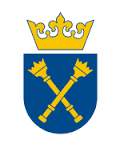 WZÓR UMOWY 80.272.485.2022/ część …..zawarta w Krakowie w dniu ................ r. pomiędzy:Uniwersytetem Jagiellońskim z siedzibą przy ul. Gołębiej 24, 31-007 Kraków, NIP 675-000-22-36, zwanym dalej „Zamawiającym”, reprezentowanym przez: ……………….  – ………………….. UJ, przy kontrasygnacie finansowej Kwestora UJa ………………………, wpisanym do ………., NIP: ………., REGON: ………, zwanym dalej „Wykonawcą”, reprezentowanym przez: 1. ………..W wyniku przeprowadzenia postępowania w trybie przetargu nieograniczonego na podstawie art. 132 ustawy PZP, zgodnie z przepisami ustawy z dnia 11 września 2019 r. - Prawo zamówień publicznych (t. j. Dz. U. z 2022 r. poz. 1710, z późn. zm.), zwaną dalej ustawą ZP, zawarto umowę następującej treści:§ 1 Przedmiot umowy§ 1Zamawiający powierza a Wykonawca przyjmuje do zrealizowania sukcesywną dostawę komputerów stacjonarnych All in One (część …… przedmiotu zamówienia), tj. nowych, kompletnych urządzeń i elementów, gotowych do pracy zgodnie z przeznaczeniem dla potrzeb wszystkich jednostek organizacyjnych Uniwersytetu Jagiellońskiego (z wyłączeniem Uniwersytetu Jagiellońskiego Collegium Medicum), przy czym przedmiot umowy obejmuje również transport wraz z wniesieniem przedmiotowego sprzętu na miejsce wskazane przez Zamawiającego.  Przedmiot umowy obejmuje dostawę ……. sztuk komputerów stacjonarnych All in One (stosownie dla części zamówienia ), zwanych również „sprzętem”, odpowiednio o modelu …………., (stosownie dla danej części zamówienia ) po cenie według indywidualnej kalkulacji cenowej sporządzonej na podstawie oferty Wykonawcy, stanowiącej załącznik nr 1 do niniejszej umowy. Wykonawca oświadcza, że znana jest mu sytuacja społeczno gospodarcza zaistniała w dniu złożenia oferty w postępowaniu o udzielenie niniejszego zamówienia publicznego oraz w dniu zawarcia niniejszej Umowy, a ewentualne ryzyko związane z niedostępnością zaoferowanego urządzenia  lub koniecznością zaoferowania modelu o nie gorszych parametrach technicznych niż w modelu objętym umową wkalkulował w cenę oferty, w tym cenę jednostkową oferowanego sprzętu .Szczegółowy opis przedmiotu zamówienia znajduje się w SWZ, Załączniku nr 1 do Umowy, Załączniku A do SWZ.Zamawiający dopuszcza częściowe dostawy sprzętu w ramach realizacji umowy z podziałem dotyczącym poszczególnych Zapotrzebowań. Każda taka dostawa sprzętu wymaga zachowania zasad niniejszej umowy i sporządzenia protokołu odbioru. Wskazane w ust. 2 oraz Załączniku nr 1 do SWZ ilości sztuk są ilościami maksymalnymi.Brak zgłoszenia Zapotrzebowania na ilości sprzętów komputerowych wskazanych w załączniku nr 1 do SWZ w trakcie trwania umowy nie będzie rodziło po stronie Wykonawcy żądania zakupu niewykorzystanej liczby sprzętów.Zamawiający deklaruje, iż w ramach umowy zostanie wykorzystane co najmniej 25% wartości brutto umowy. Niewykorzystanie przez Zamawiającego pełnej wartości umowy, określonej w §3 ust. 2 umowy, ponad wartość wskazaną w zdaniu pierwszym, nie będzie stanowiło dla Wykonawcy podstawy do kierowania jakichkolwiek żądań, roszczeń czy wniosków wobec Zamawiającego.Ze względu na specyfikę Uczelni zamówienia nie będą dokonywane za pośrednictwem jednego koordynatora.Przedmiot umowy zostanie dostarczony do jednostki organizacyjnej UJ zgodnie z wysłanym Zapotrzebowaniem w systemie SAP do Wykonawcy, zwanym również Zamówieniem. Zamówienia będą realizowane wyłącznie za pomocą uruchomionej w systemie SAP platformy internetowej zamawiającego (tzw. Wirtualny Magazyn Zamawiającego), której działanie obligatoryjnie będzie opierać się na następujących założeniach: utworzony na niej profil Zamawiającego obejmować będzie wyłącznie katalog artykułów objętych postępowaniem przetargowym; zamawianie asortymentu spoza oferty przetargowej, a zatem z pełnego katalogu wykonawcy, nie będzie możliwe;formularz zamówienia zostanie wygenerowany w systemie SAP i przesłany automatycznie wykonawcy oraz osobie składającej zamówienie;  ww. platforma internetowa Zamawiającego zostanie uruchomiona najpóźniej w dniu zawarcia umowy, a wykonawca przed podpisaniem umowy zobowiązany jest do przekazania Zamawiającemu wszelkich informacji związanych z oferowanym asortymentem.Nr umowy SAP - ………….Ponadto, w ramach niniejszej umowy Wykonawca zobowiązany jest udzielić wsparcia technicznego dla dostarczonego sprzętu  polegającego na udostępnieniu informacji technicznych dotyczących produktu oraz umożliwieniu Zamawiającemu dostępu do najnowszych sterowników i uaktualnień po podaniu na dedykowanej stronie internetowej producenta http://www.support.hp.com.pl numeru seryjnego lub modelu danego komputera.Zamawiający zleca, a Wykonawca zobowiązuje się wykonać wszelkie niezbędne czynności dla zrealizowania przedmiotu umowy. Wykonawca oświadcza, że posiada odpowiednią wiedzę, doświadczenie i dysponuje stosowną bazą do wykonania przedmiotu umowy. Wykonawca oświadcza, iż przedmiot umowy wykona z zachowaniem wysokiej jakości użytych materiałów i wykonywanych prac oraz dotrzyma umówionych terminów, przy zachowaniu należytej staranności, uwzględniając zawodowy charakter prowadzonej przez niego działalności. Wykonawca oświadcza, iż dostarczany sprzęt stanowiący przedmiot niniejszej umowy jest fabrycznie nowy (tj. nieregenerowany, nienaprawiany, niefabrykowany, nieużywany we wcześniejszych wdrożeniach), kompletny (w szczególności ze wszystkimi podzespołami, częściami, materiałami niezbędnymi do uruchomienia i użytkowania), jego zakup i korzystanie z niego zgodnie z przeznaczeniem, nie narusza prawa, w tym praw osób trzecich, a w zakresie bezpieczeństwa odpowiada normom CE w zakresie bezpieczeństwa urządzeń elektrycznych.Integralną częścią niniejszej umowy jest dokumentacja postępowania przetargowego, w szczególności SWZ wraz z załącznikami i oferta Wykonawcy z dnia …………..r.Przedmiot umowy będzie realizowany przez Wykonawcę siłami własnymi.Wykonawca ponosi całkowitą odpowiedzialność materialną i prawną za powstałe 
u Zamawiającego, jak i osób trzecich, szkody spowodowane działalnością wynikłą 
z realizacji niniejszej umowy.§ 2Umowa w sprawie realizacji przedmiotu zamówienia będzie zawarta na okres 6 miesięcy, licząc od daty zawarcia umowy z ewentualną możliwością jej przedłużenia o kolejne maksymalnie 9 miesięcy, pod warunkiem niewyczerpania się kwoty umowy określonej w § 3 ust. 2. Zamawiający ma prawo złożyć Zapotrzebowanie w każdym dniu terminu obowiązywania umowy, a Wykonawca zobowiązany jest do jego realizacji na poniżej określonych warunkach. W przypadku wyczerpania się kwoty umowy przed upływem 6 miesięcy lub w okresie przedłużonym - umowa wygasa. Wykonawca będzie zobowiązany do realizacji i dostawy zgłoszonego Zapotrzebowania (niezależnie od wartości poszczególnego zamówienia) w terminie do 21 dni licząc od dnia złożenia Zapotrzebowania przez Zamawiającego, do wskazanej jednostki UJ na terenie Krakowa, realizując zamówienie częściowe składające się na cały przedmiot umowy.Zamawiający dopuszcza wcześniejszą realizację poszczególnego Zapotrzebowania jako zamówienia częściowego składającego się na przedmiot umowy, przy czym Wykonawca zobowiązuje się do dostawy poszczególnych urządzeń składających się na całe poszczególne Zapotrzebowanie w jednej dostawie, bez dzielenia Zapotrzebowania na kilka pojedynczych dostaw realizowanych w różnych terminach.Zapotrzebowania będą realizowane sukcesywnie poprzez wysłanie wiadomości elektronicznej ze wskazaniem rodzaju i ilości sprzętu komputerowego, nazwy jednostki organizacyjnej Zamawiającego i miejsca dostawy oraz osoby odpowiedzialnej za odbiór. Dostawa przedmiotu umowy zostanie zgłoszona osobie wskazanej w wysłanym Zapotrzebowaniu, na minimum dwa (2) dni robocze przed planowaną datą dostawy z zastrzeżeniem, że dostawa nie może nastąpić później niż w terminie o którym mowa w ust. 3. Zamawiający zastrzega, iż podpisanie protokołu odbioru nastąpi w terminie do siedmiu (7) dni roboczych od dnia dostawy sprzętu przez Wykonawcę do określonej jednostki organizacyjnej UJ wskazanej w Zapotrzebowaniu, w celu weryfikacji zgodności dostarczanych sprzętów z ofertą Wykonawcy (odbiór jakościowy).Wykonawca dostarczy sprzęt do wskazanej przez Zamawiającego lokalizacji, a przyjęcie dostawy zrealizowane będzie w dzień roboczy. Strony przyjmują za dzień roboczy dzień od poniedziałku do piątku, za wyjątkiem dni ustawowo wolnych od pracy, w godz. 8:00 – 15:00, chyba, że Strony ustalą inaczej.Wykonawca jest zobowiązany dostarczyć sprzęt do wskazanych lokalizacji na koszt własny i własnym staraniem. Realizacja dostawy odbędzie się transportem odpowiednio przygotowanym do przewozu i zabezpieczonym przed ujemnym wpływem warunków atmosferycznych, przemieszczaniem ładunku i innymi czynnikami wpływającymi na obniżenie jakości przedmiotu umowy. Ryzyko utraty lub uszkodzenia przedmiotu umowy podczas dostawy tj. do czasu podpisania protokołu odbioru przez Zamawiającego, spoczywa na Wykonawcy. Wykonawca zobowiązuje się do dokonania dostawy przedmiotu umowy w sposób umożliwiający bezpieczną i niezakłóconą pracę Zamawiającego. Warunkiem przyjęcia dostawy przedmiotu umowy i podpisania przez pracownika Zamawiającego protokołu odbioru będzie dostarczenie wraz z urządzeniem: karty gwarancyjnej, instrukcji użytkowania i obsługi w języku polskim lub angielskim oraz jeśli były wymagane zapisami SWZ lub załącznika A do SWZ zamówione – torba lub inne akcesoria, certyfikaty lub inne dokumenty, a następnie uruchomienie sprawnego sprzętu.Podpisanie protokołu nie wyłącza dochodzenia przez Zamawiającego roszczeń 
z tytułu rękojmi, nienależytego wykonania umowy, w szczególności w przypadku wykrycia wad przedmiotu umowy przez Zamawiającego po dokonaniu odbioru.Dostawa poszczególnych urządzeń składających się na całe poszczególne Zapotrzebowanie nie jest równoznaczna z przekazaniem ich do eksploatacji. Protokół odbioru przedmiotu umowy do eksploatacji może być podpisany dopiero po należytym wykonaniu całości danego Zapotrzebowania. Za dzień odbioru poszczególnego Zapotrzebowania Strony uważać będą dzień faktycznej realizacji przez Wykonawcę czynności składających się na przedmiot -umowy, który zostanie odnotowany w ww. protokole.Za dotrzymanie terminu wykonania danego Zapotrzebowania uważa się dostawę wraz z wniesieniem na miejsce wskazane przez Zamawiającego wszystkich urządzeń, elementów i sprzętów objętych danym Zapotrzebowaniem do wskazanych przez Zamawiającego lokalizacji, w terminie określonym w ust. 3, co zostanie poświadczone protokołem odbioru bez zastrzeżeń (w zakresie odbioru ilościowego i jakościowego), którego wzór stanowi załącznik nr 2 do umowy. Odbiór będzie potwierdzany na oryginale i kopii dokumentu dostawy (np. na fakturze), przez pracownika jednostki organizacyjnej UJ dokonującego odbioru, poprzez umieszczenie daty odbioru oraz czytelnego podpisu lub podpisu i/lub stempla imiennego.Protokół odbioru będzie sporządzony po sprawdzeniu zgodności realizacji danego Zapotrzebowania z warunkami umowy, SWZ i ofertą Wykonawcy oraz przeprowadzeniu uruchomienia.Do przeprowadzenia odbioru sprzętu ze strony Zamawiającego upoważniony jest przedstawiciel wskazany w Zapotrzebowaniu wysłanym do Wykonawcy lub inna osoba wskazana przez Zamawiającego.Ze strony Wykonawcy do występowania w czynnościach odbiorowych upoważniony jest pan/pani ……………………….. tel. …, e-mail: ..……………………….§ 3Wysokość wynagrodzenia przysługującego Wykonawcy za wykonanie przedmiotu umowy ustalona została na podstawie oferty Wykonawcy.Zamawiający oświadcza, a Wykonawca przyjmuje do wiadomości i akceptuje, że maksymalne wynagrodzenie Wykonawcy w ramach niniejszej umowy wynosi kwotę netto:  …….. PLN, co po doliczeniu należnej stawki podatku od towarów i usług VAT 23%, co daje kwotę brutto: ……… PLN (słownie: …………..), przy czym ostateczne rozliczenie między Stronami nastąpi na podstawie rzeczywiście zrealizowanych dostaw, a ceny obowiązujące dla poszczególnych sprzętów określa indywidualna kalkulacja cenowa sporządzona na podstawie oferty Wykonawcy, stanowiąca załącznik nr 1 do niniejszej umowy.Zamawiający oświadcza, iż zgodnie z ustawą z dnia 11 marca 2004 r. o podatku od towarów i usług (t. j. Dz. U. 2020 poz. 106 ze zm.) będzie ubiegał się o zgodę na zastosowanie 0% stawki podatku od towarów i usług VAT na zamawiany sprzęt komputerowy w zakresie objętym ww. stawką podatkową – zgodnie z art. 83 ust. 1 pkt 26 przywołanej ustawy.Wykonawca w ciągu 14 dni od otrzymania zawiadomienia Zamawiającego przesłanego na adres poczty elektronicznej Wykonawcy o wydaniu zaświadczenia przez ministra właściwego ds. szkolnictwa wyższego, potwierdzającego przeznaczenie dostarczonego sprzętu dla placówki oświatowej w rozumieniu art. 83 ust. 1 pkt 26 ustawy z dnia 11 marca 2004 r. o podatku od towarów i usług (t. j. Dz. U. 2020 poz. 106 ze zm.), wystawi i doręczy korektę faktury opiewającą na kwotę netto wskazaną w § 3 ust. 2 umowy w zakresie objętym stawką 0% VAT do siedziby Działu Zaopatrzenia - Sekcji Aparatury UJ w Krakowie (30-060) przy ul. Ingardena 3, pokój nr 5. Postanowienia zdania pierwszego nie stosuje się w przypadku, gdy Wykonawca wystawił fakturę opiewającą na kwotę wynagrodzenia netto w zakresie objętym stawką 0% VAT. Wykonawca dokona zwrotu należności wskazanej w powyższej fakturze korygującej na wskazany przez Zamawiającego rachunek  bankowy w terminie do 21 dni, licząc od dnia jej wystawienia.Z tytułu należytego wykonania umowy na podstawie każdorazowego Zapotrzebowania Zamawiający zapłaci wynagrodzenie w następujący sposób:wynagrodzenie będzie obliczone na podstawie iloczynu cen jednostkowych określonych w Załączniku nr 1 do Umowy oraz liczby dostarczonego sprzętu zgodnej z treścią Zapotrzebowania dla danej jednostki organizacyjnej; zapłata będzie następowała fakturami po realizacji całego poszczególnego Zapotrzebowania i podpisaniu protokołu odbioru;w przypadku wystawiania faktur elektronicznych (zgodnie z ustawą z dnia 9 listopada 2018 r. o elektronicznym fakturowaniu w zamówieniach publicznych, koncesjach na roboty budowlane lub usługi oraz partnerstwie publiczno-prywatnym (Dz. U. z dnia 23 listopada 2018 r.) Wykonawca zobowiązuje się, iż w wymaganym przez Platformę Elektronicznego Fakturowania polu „referencja” wpisze nr zamówienia z systemu SAP.Wynagrodzenie ustala się jako ryczałtowe, a wynagrodzenie uwzględnia w szczególności wszystkie koszty prac i czynności niezbędnych do wykonania przedmiotu umowy, w tym koszty dostawy, transportu, koszty usług świadczonych w ramach gwarancji, odpowiedzialności z tytułu rękojmi za wady.Zamawiający zastrzega, iż ceny jednostkowe za poszczególne sprzęty komputerowe z Załącznika nr 1 do Umowy nie ulegną zmianie podczas trwania niniejszej umowy z zastrzeżeniem postanowień ust. 6 poniżej.Jeżeli w trakcie realizacji umowy okaże się, że w wyniku zmiany kursu euro ceny rynkowe sprzętów komputerowych wskazane w Załączniku nr 1 do Umowy uległy zmianie (podwyższeniu lub obniżeniu), Zamawiający dopuszcza możliwość zweryfikowania cen jednostkowych podanych w ofercie. Wartość cen ustalana jest wg cennika obowiązującego na dzień wysłania Zapotrzebowania. Waloryzacja będzie się odbywać według poniższych zasad:zmiana cen nastąpi tylko w przypadku, jeśli różnica między średnim kursem euro NBP z dnia otwarcia ofert, a ostatnim opublikowanym średnim kursem euro NBP w miesiącu kończącym dany kwartał podczas obowiązywania umowy, wyniesie co najmniej 5% .w powyższym przypadku waloryzacja cen zostanie dokonana w oparciu o następujący przelicznik:p = [ [wartość bezwzględna (a-b)] / a ] x 100% -5%, gdzie:p - skorygowana zmiana kursu EUR/PLN a - kurs EUR/PLN z dnia otwarcia ofertb - kurs EUR/PLN z ostatniego opublikowanego średniego kursu euro NBP w miesiącu kończącym dany kwartał podczas obowiązywania umowy,co oznacza w konsekwencji, że różnice kursowe EUR/PLN (wg porównania stanu na dzień otwarcia ofert i stanu w ostatnim opublikowanym średnim kursem euro NBP w miesiącu kończącym dany kwartał podczas obowiązywania umowy) poniżej 5% nie wpływają na ceny jednostkowe. o zmianie ceny Strony będą powiadamiać się pisemnie, dołączając wykaz sprzętu komputerowego wraz z dokonaną korektą cen, dla których zmiana kursu euro skutkuje zmianą ceny (zwyżką lub obniżką). Zamawiający jest płatnikiem VAT i posiada NIP 675-000-22-36.Wykonawca jest płatnikiem VAT i posiada NIP ………….. § 4Wykonawca otrzyma wynagrodzenie po dostawie wszystkich sprzętów objętych danym Zapotrzebowaniem, potwierdzonej protokołem odbioru bez zastrzeżeń lub na dokumencie dostawy (np. na fakturze) i po złożeniu prawidłowo wystawionej faktury w siedzibie jednostki organizacyjnej wskazanej w Zapotrzebowaniu wysłanym do Wykonawcy. Termin zapłaty faktury za wykonany i odebrany przedmiot umowy ustala się do 30 dni od dnia doręczenia prawidłowo wystawionej faktury, która została wystawiona po odbiorze. Faktura winna być wystawiana w następujący sposób:Uniwersytet Jagielloński, ul. Gołębia 24, 31-007 Kraków, NIP: 675-000-22-36, REGON: 000001270 i opatrzona dopiskiem, dla jakiej Jednostki Zamawiającego zamówienie zrealizowano oraz jakiego rodzaju sprzętu (modelu referencyjnego) dotyczy wraz z określeniem dnia wysłania Zapotrzebowania do Wykonawcy.Wykonawca ze względu na obowiązujące na UJ zasady rozliczeń finansowych wystawi odrębną fakturę dla poszczególnej jednostki organizacyjnej na dostarczony jej sprzęt komputerowy w ramach każdorazowego Zamówienia, tj. danej części przedmiotu zamówienia.Wynagrodzenie przysługujące Wykonawcy jest płatne przelewem z rachunku Zamawiającego, na rachunek bankowy Wykonawcy wskazany w fakturze.Miejscem płatności jest Bank Zamawiającego, a zapłata następuje w dniu zlecenia przelewu przez Zamawiającego.Wykonawca zobowiązany jest do wskazania na fakturze numeru rachunku rozliczeniowego, który został ujawniony w wykazie podmiotów zarejestrowanych jako podatnicy VAT, niezarejestrowanych oraz wykreślonych i przywróconych do rejestru VAT prowadzonym przez Szefa Krajowej Administracji Skarbowej (tzw. „Biała lista” – art. 96b ust. 1 ustawy z dnia 11 marca 2004 r. o podatku od towarów i usług – t. j. Dz. U. 2018 poz. 2174 ze zm.).W razie braku ujawnienia bankowego rachunku rozliczeniowego Wykonawcy na „Białej liście”, Zamawiający będzie uprawniony do zapłaty wynagrodzenia na rachunek wskazany w fakturze, jednakże z jednoczesnym wypełnieniem obowiązków wynikających z obowiązujących przepisów prawa, w tym powiadomienia organów Krajowej Administracji Skarbowej.Zamawiający w przypadku, gdy Wykonawca jest zarejestrowany jako czynny podatnik podatku od towarów i usług Zamawiający może dokonać płatności wynagrodzenia z zastosowaniem mechanizmu podzielonej płatności, to jest w sposób wskazany w art. 108a ust. 2 ustawy z dnia 11 marca 2004 r. o podatku od towarów i usług (t. j. Dz. U. 2018 poz. 2174 ze zm.). Wykonawca potwierdza, iż ujawniony na fakturze bankowy rachunek rozliczeniowy służy mu dla celów rozliczeń z tytułu prowadzonej przez niego działalności gospodarczej, dla którego prowadzony jest rachunek VAT.§ 5Wykonawca zobowiązuje się wykonać przedmiot umowy bez wad (usterek), przy czym jest zobowiązany zweryfikować zgodność znajdujących się na przedmiocie umowy oznaczeń z danymi zawartymi w dokumencie gwarancyjnym (oświadczeniu gwaranta) wskazanym w ust. 2 niniejszego paragrafu umowy oraz stan plomb i innych umieszczonych na nim zabezpieczeń, o ile takie zabezpieczenia zostały zastosowane. Gwarancja nie wyłącza, nie ogranicza ani nie zawiesza uprawnień Zamawiającego wynikających z przepisów o rękojmi za wady przedmiotu umowy.Weryfikacja długości zaoferowanej gwarancji producenta na komputery będzie weryfikowana na podstawie numeru seryjnego dostarczonego urządzenia (weryfikacja poprzez stronę internetową producenta oferowanego urządzenia).Wykonawca udziela ……….. miesięcznej gwarancji producenta na komputery, licząc od daty wykonania Zamówienia – tj. od daty odbioru danej części przedmiotu umowy zgodnie z danym Zapotrzebowaniem, potwierdzonego protokołem odbioru bez zastrzeżeń, z uwzględnieniem zapisów dotyczących warunków gwarancyjnych wynikających z SWZ. W ramach gwarancji Wykonawca będzie zobowiązany m.in. do nieodpłatnej (wliczonej w cenę oferty) bieżącej konserwacji, serwisu i przeglądów technicznych wynikających z warunków gwarancji i naprawy przedmiotu umowy w okresie gwarancyjnym. Wykonawca udziela gwarancji na wszystkie części składowe, podzespoły, oraz inne elementy wchodzące w skład przedmiotu umowy lub usługi nabyte u podmiotów trzecich przez Wykonawcę. Gwarancji podlegają usterki, wady materiałowe i konstrukcyjne, a także nie spełnianie funkcji użytkowych przez dostarczony sprzęt, deklarowanych przez Wykonawcę. Wszystkie koszty związane z realizacją gwarancji pokrywa Wykonawca. Gwarancja będzie świadczona przez producenta lub autoryzowany przez niego serwis lub osoby na koszt Wykonawcy w siedzibie Zamawiającego, a jeżeli jest to technicznie niemożliwe to wszelkie działania organizacyjne i koszty związane ze świadczeniem usługi gwarancyjnej poza siedzibą Zamawiającego ponosi Wykonawca.W przypadku stwierdzenia wad w wykonanym przedmiocie umowy Wykonawca zobowiązuje się do jego nieodpłatnej wymiany lub usunięcia wad na zasadach i w trybie określonym w SWZ i jej załącznikach.W przypadku stwierdzenia wad w wykonanym przedmiocie umowy Wykonawca zobowiązuje się do jego nieodpłatnej wymiany, w szczególności w razie wykrycia tzw. „martwych pikseli” matrycy monitora, lub usunięcia wad w miejscu użytkowania przedmiotowego sprzętu komputerowego (on-site) w terminie uzgodnionym przez Strony, nie dłuższym jednak niż 14 dni roboczych, przy czym reakcja serwisu musi nastąpić do 24 godzin od chwili zgłoszenia telefonicznie, faxem lub emailem (tzw. Next Business Day), przy czym wszelkie działania organizacyjne i koszty związane ze świadczeniem usługi gwarancyjnej poza miejscem wykonania umowy ponosi Wykonawca. W przypadku konieczności sprowadzenia specjalistycznych części zamiennych termin ten nie może być dłuższy niż 30 dni, chyba, że Strony w oparciu o stosowny protokół konieczności zgodnie postanowią wydłużyć czas naprawy.Wykonawca gwarantuje najwyższą jakość dostarczonego przedmiotu umowy zgodnie ze specyfikacją techniczną.Odpowiedzialność z tytułu gwarancji obejmuje zarówno wady powstałe z przyczyn tkwiących w przedmiocie umowy w chwili dokonania odbioru przez Zamawiającego jak i wszelkie inne wady fizyczne, powstałe z przyczyn, za które Wykonawca ponosi odpowiedzialność, pod warunkiem, że wady te ujawnią się w ciągu terminu obowiązywania gwarancji. Bieg terminu gwarancji rozpoczyna się w dniu następnym, po odbiorze przedmiotu umowy, przy czym w przypadku wymiany wadliwego przedmiotu umowy (jego elementu lub modułu) na nowy albo dokonania usunięcia istotnej wady (usterki) termin gwarancji biegnie na nowo od chwili ponownego dostarczenia Zamawiającemu naprawionych rzeczy (odpowiednio przedmiotu umowy, jego elementu lub modułu).Okres gwarancji ulega automatycznie przedłużeniu o okres naprawy, tj. czas liczony od zgłoszenia do usunięcia awarii czy usterki określony w ust. 7 niniejszego paragrafu umowy.Zamawiający może wykonywać uprawnienia z tytułu rękojmi za wady fizyczne rzeczy niezależnie od uprawnień wynikających z gwarancji. Uprawnienia z tytułu rękojmi za wady fizyczne wygasają po upływie 24 miesięcy od momentu dostarczenia Zamawiającemu tej części przedmiotu umowy potwierdzonego podpisanym protokołem odbioru bez zastrzeżeń, przy czym w razie wykonywania przez Zamawiającego uprawnień z gwarancji bieg terminu do wykonania uprawnień z tytułu rękojmi ulega zawieszeniu z dniem zawiadomienia Wykonawcy o wadzie (usterce). Termin ten biegnie dalej od dnia odmowy przez Wykonawcy wykonania obowiązków wynikających z gwarancji albo bezskutecznego upływu terminu określonego na usunięcie wady (usterki) przedmiotu umowy.W przypadku, gdy Wykonawca nie wypełni warunków gwarancji lub nie zastosuje się do powyższych zasad Zamawiający jest uprawniony do usunięcia wad (usterek) w drodze naprawy, na ryzyko i koszt Wykonawcy, zachowując przy tym inne uprawnienia przysługujące mu na podstawie umowy. W takich przypadkach Zamawiający ma prawo zaangażować inny podmiot do usunięcia wad (usterek), a Wykonawca zobowiązany jest pokryć związane z tym koszty w ciągu 14 dni od daty otrzymania wezwania wraz z dowodem zapłaty.Zamawiający zobowiązuje się dotrzymywać podstawowych warunków eksploatacji określonych przez producenta w zapisach oświadczenia gwaranta zawartego 
w dokumentach gwarancyjnych lub instrukcjach eksploatacji dostarczonych przez Wykonawcę, w zakresie w jakim nie jest ono sprzeczne z postanowieniami niniejszego paragrafu umowy.Warunki gwarancji nie mogą nakazywać Zamawiającemu przechowywania opakowań w których sprzęt był dostarczony. Zamawiający może usunąć opakowania urządzeń po ich dostarczeniu, co nie spowoduje utraty gwarancji, a dostarczony sprzęt pomimo braku opakowań będzie podlegał usłudze gwarancyjnej. § 6W ramach niniejszej umowy i wynikającego z niej wynagrodzenia Wykonawcy, wskazanego odpowiednio w § 3 ust. 3 umowy, Zamawiający nabywa nieodwołalne i nieograniczone czasowo prawo do korzystania ze wszelkiego oprogramowania niezbędnego do prawidłowego funkcjonowania przedmiotu umowy w zakresie wskazanym i na polach eksploatacji wymienionych w art. 75 ust. 2 ustawy z dnia 4 lutego 1994 r. o prawie autorskim i prawach pokrewnych (t. j. Dz. U. 2019  poz. 1231 z ze zm.).Wykonawca udziela licencji niewyłącznej, tj. prawa do korzystania z oprogramowania w zakresie wskazanym w ust.1, w chwili podpisania protokołu odbioru wskazanego w § 2 umowy, bez zastrzeżeń, bez konieczności składania przez Strony dodatkowego oświadczenia woli.Przy odbiorze Wykonawca zobowiązany jest dostarczyć Zamawiającemu również egzemplarze oprogramowania, w wersjach instalacyjnych.§ 7Strony zastrzegają sobie prawo do dochodzenia kar umownych za niezgodne 
z niniejszą umową lub nienależyte wykonanie zobowiązań z umowy wynikających.Wykonawca, z zastrzeżeniem ust. 5 niniejszego paragrafu, zapłaci Zamawiającemu karę umowną w poniższej wysokości w przypadku:odstąpienia od umowy wskutek okoliczności od Zamawiającego niezależnych 
w wysokości 10% niewykorzystanego maksymalnego wynagrodzenia brutto ustalonego w § 3 ust. 2 umowy, jednak nie mniej niż 5% wartości brutto maksymalnego wynagrodzenia,niewykonania lub nienależytego wykonania danego Zapotrzebowania (w zakresie wszystkich lub niektórych sprzętów, urządzeń i elementów składających się na dane Zapotrzebowanie) w wysokości 15% wynagrodzenia brutto ustalonego zgodnie z § 3 ust. 3 umowy odpowiednio za niewykonaną lub nienależycie wykonaną dostawę Zapotrzebowania dla danej jednostki organizacyjnej Zamawiającego, przy czym nienależyte wykonanie umowy to jej realizacja, która pozostaje w sprzeczności z zapisami umowy lub ofertą Wykonawcy, bądź zapisami SWZ, albo też nie zapewnia osiągnięcia wymaganych parametrów, funkcjonalności i zakresów wynikających z SWZ i użytkowych przedmiotu umowy, zwłoki w dostawie danego Zapotrzebowania (wszystkich sprzętów, urządzeń i elementów składających się na dane Zapotrzebowanie) w wysokości 0,2% wynagrodzenia brutto ustalonego odpowiednio za niezrealizowaną w terminie dostawę Zapotrzebowania dla danej jednostki organizacyjnej Zamawiającego lecz nie mniej niż 50 zł, za każdy dzień zwłoki, licząc od dnia następnego w stosunku do terminu realizacji określonego w § 2 ust. 3 umowy, nie więcej niż 20% wynagrodzenia brutto ustalonego zgodnie z § 3 ust. 3 umowy, zwłoki w usunięciu wad przedmiotu umowy stwierdzonych przy odbiorze, w wysokości 0,2% wynagrodzenia brutto ustalonego odpowiednio za dostawę Zapotrzebowania dla danej jednostki organizacyjnej Zamawiającego (tj. odpowiedniej dostawy sprzętu komputerowego dla wskazanej jednostki) lecz nie mniej niż 40 zł, za każdy dzień zwłoki, licząc od następnego dnia po upływie terminu określonego przez Zamawiającego w celu usunięcia wad, nie więcej niż 20% wynagrodzenia brutto ustalonego zgodnie z § 3 ust. 3 umowy,zwłoki w usunięciu wad przedmiotu umowy stwierdzonych w okresie gwarancji lub rękojmi w wysokości 0,2% wynagrodzenia brutto ustalonego odpowiednio za dostawę danego Zapotrzebowania (tj. odpowiedniej dostawy sprzętu komputerowego dla wskazanej jednostki organizacyjnej Zamawiającego), lecz nie mniej niż 40 zł, za każdy dzień zwłoki liczony od dnia następnego w stosunku do terminu (dnia) ustalonego zgodnie z treścią § 5 ust. 7 umowy albo w pisemnym oświadczeniu Stron, nie więcej niż 20% wynagrodzenia brutto ustalonego zgodnie z § 3 ust. 3 umowy,niedoręczenia w wyznaczonym terminie korekty faktury, o której mowa w § 3 ust. 4  umowy- w wysokości stanowiącej równowartość należnego podatku od towarów i usług VAT z tytułu przedmiotowej dostawy.Strony na potrzeby realizacji niniejszej umowy nadają poniższym określeniom następujące znaczenie:miejsce dostawy dla danej jednostki organizacyjnej Zamawiającego (tj. odpowiedniej części przedmiotu umowy dla wskazanej jednostki) rozumie się dostawę do miejsca odbioru zgodnie z wysłanym Zapotrzebowaniem do Wykonawcy,przez wartość wynagrodzenia brutto ustalonego odpowiednio za dostawę dla danej jednostki organizacyjnej Zamawiającego (tj. odpowiedniej części przedmiotu umowy dla wskazanej jednostki) rozumie się łączną wartość wynagrodzenia brutto przysługującego Wykonawcy za realizację całego zakresu zamówienia wynikającego z każdorazowego Zapotrzebowania dla odpowiedniej jednostki Zamawiającego (częściowe wykonanie przedmiotu umowy) określonego w fakturze częściowej. Zamawiający zapłaci Wykonawcy karę umowną w przydatku odstąpienia od niniejszej umowy przez Wykonawcę z przyczyn leżących wyłącznie po stronie Zamawiającego, z wyłączeniem okoliczności wskazanej w § 8 ust. 3, w wysokości 5% niewykorzystanego maksymalnego wynagrodzenia brutto ustalonego w § 3 ust. 2 umowy.Strony mogą dochodzić na zasadach ogólnych odszkodowania przewyższającego wysokość zastrzeżonych kar umownych.Zapisy umowy dotyczące naliczania kar umownych nie mają zastosowania za zachowanie wykonawcy niezwiązane bezpośrednio lub pośrednio z przedmiotem umowy lub jej prawidłowym wykonaniem. Wykonawca nie ponosi odpowiedzialności za okoliczności, za które wyłączną odpowiedzialność ponosi zamawiający.Strony uzgadniają, iż dopuszczalna jest kumulacja kar umownych, o których mowa w ust. 2 lit. a) - e), przy czym łączny wymiar kar umownych ze wszystkich tytułów nie może przekraczać 20% całkowitej maksymalnej kwoty wynagrodzenia brutto wskazanej w § 3 ust. 2.Roszczenie o zapłatę kar umownych staje się wymagalne począwszy od dnia następnego po dniu, w którym miały miejsce okoliczności faktyczne określone w niniejszej umowie stanowiące podstawę do ich naliczenia. Zamawiający jest uprawniony do potrącenia ewentualnych kar umownych z należnej Wykonawcy kwoty wynagrodzenia określonej w fakturze lub innych ewentualnych wierzytelności Wykonawcy względem Zamawiającego.Zapłata kar umownych nie zwalnia Wykonawcy od obowiązku wykonania umowy.W przypadku odstąpienia lub wypowiedzenia umowy, Strony zachowują prawo egzekucji kar umownych.§ 8Oprócz przypadków wymienionych w Kodeksie cywilnym Zamawiającemu przysługuje prawo odstąpienia od niniejszej umowy w razie zaistnienia okoliczności wskazanych 
w ust. 2.Zamawiający może odstąpić od umowy w terminie 30 dni, licząc od dnia powzięcia wiadomości o zaistniałych poniższych okolicznościach:dowiedzenia się o tym, że Wykonawca na skutek swojej niewypłacalności nie wykonuje zobowiązań pieniężnych przez okres co najmniej 3 miesięcy,zostanie podjęta likwidacja lub rozwiązanie firmy Wykonawcy,został wydany nakaz zajęcia majątku Wykonawcy,Wykonawca dostarczył sprzęt nie odpowiadający warunkom umowy lub przekroczył terminu realizacji poszczególnego Zapotrzebowania o 7 dni, bez konieczności wyznaczania przez Zamawiającego dodatkowego terminu na dostawę,wystąpienia u Wykonawcy dużych trudności finansowych, w szczególności wystąpienie zajęć dokonanych przez uprawnione organy na postawie powszechnie obowiązujących przepisów prawa o łącznej wartości przekraczającej 200 000,00 PLN (słownie: dwieście tysięcy złotych).Ponadto w razie zaistnienia istotnej zmiany okoliczności powodującej, że wykonanie umowy nie leży w interesie publicznym, czego nie można było przewidzieć w chwili zawarcia umowy lub dalsze wykonywanie umowy może zagrozić istotnemu interesowi bezpieczeństwa państwa lub bezpieczeństwu publicznemu, Zamawiający może odstąpić od umowy w terminie 30 dni od powzięcia wiadomości o tych okolicznościach (art. 456 ust. 1 pkt 1 ustawy Prawo zamówień publicznych). Zamawiając, korzystając z umownego lub ustawowego prawa odstąpienia od umowy może odstąpić – zgodnie ze swoim wyborem – od całości umowy lub od jej części.Wykonawcy nie przysługuje odszkodowanie z tytułu odstąpienia przez Zamawiającego od umowy z powodu okoliczności leżących po stronie Wykonawcy lub na podstawie ust. 3 powyżej.Odstąpienie od umowy powinno nastąpić w formie pisemnej pod rygorem nieważności takiego oświadczenia i powinno zawierać uzasadnienie.Odstąpienie od umowy nie wpływa na istnienie i skuteczność roszczeń o zapłatę kar umownych.§ 9Przez okoliczności siły wyższej strony rozumieją zdarzenie zewnętrzne o charakterze nadzwyczajnym, którego nie można było przewidzieć ani jemu zapobiec, w szczególności takie jak: wojna, stan wyjątkowy, powódź, pożar, epidemia choroby zakaźnej, czy też zasadnicza zmiana sytuacji społeczno – gospodarczej.Jeżeli wskutek okoliczności siły wyższej Strona nie będzie mogła wykonywać swoich obowiązków umownych w całości lub w części, niezwłocznie powiadomi o tym drugą stronę. W takim przypadku Strony uzgodnią sposób i zasady dalszego wykonywania umowy lub umowa zostanie rozwiązana.Bieg terminów określonych w niniejszej umowie ulega zawieszeniu przez czas trwania przeszkody spowodowanej siłą wyższą.§10Wszelkie oświadczenia Stron umowy będą składane na piśmie pod rygorem nieważności listem poleconym lub za potwierdzeniem ich złożenia.Ewentualna nieważność jednego lub kilku postanowień niniejszej umowy nie wpływa na ważność umowy w całości, a w takim przypadku Strony zastępują nieważne postanowienie postanowieniem zgodnym z celem i innymi postanowieniami umowy.W razie rozbieżności pomiędzy treścią SWZ a postanowieniami umowy oraz w sprawach nieuregulowanych niniejszą umową priorytet nadaje się zapisom SWZ i jej załącznikom.Strony ustalają, iż do bezpośrednich kontaktów, mających na celu zapewnienie prawidłowej realizacji przedmiotu Umowy, jego bieżący nadzór oraz weryfikację, upoważnione zostają następujące osoby: ze strony Zamawiającego: jako opiekun Umowy ……..– tel. …….., e-mail: …………..l oraz Osoby składające poszczególne Zapotrzebowania;ze strony Wykonawcy – jako opiekun Umowy ………… – tel. ………….., e-mail: ……………...Strony zgodnie postanawiają, iż osoby wskazane powyżej nie są uprawnione do podejmowania decyzji w zakresie zmiany zasad wykonywania Umowy, a także zaciągania nowych zobowiązań lub zmiany Umowy.§ 11Strony przewidują możliwość istotnej zmiany umowy poprzez zawarcie pisemnego aneksu pod rygorem nieważności, przy zachowaniu ryczałtowego charakteru ceny umowy, w następujących przypadkach:zmiany terminu realizacji umowy (początkowego, końcowego) i/lub Zapotrzebowania (początkowego, końcowego) poprzez jego przedłużenie ze względu na: przyczyny leżące po stronie Zamawiającego dotyczące np. braku przygotowania/przekazania miejsca realizacji/dostawy, nieobecności osoby upoważnionej do odbioru ze strony Zamawiającego lub przyczyny leżące po stronie producenta sprzętu dotyczące udokumentowanych problemów związanych z produkcją lub dostawą sprzętu – o okres niezbędny do prawidłowej realizacji dostawy lub w przypadku niewykorzystania kwoty umowy określonej w § 3 ust. 2 -  maksymalnie do dziewięciu (9) miesięcy oraz inne niezawinione przez Strony przyczyny, w tym np. spowodowane przez tzw. siłę wyższą w rozumieniu § 9;wydłużenia terminu gwarancji, w sytuacji przedłużenia jej przez producenta lub Wykonawcę;zmiany określonego typu, modelu, nazwy, producenta przedmiotu umowy bądź jego elementów, poprawy jakości lub innych parametrów charakterystycznych dla danego elementu dostawy lub zmiany technologii na równoważną lub lepszą w szczególności w przypadku zakończenia jego produkcji lub wstrzymania lub wycofania go z produkcji po przedstawianiu stosownych dokumentów od producenta lub dystrybutora, z tym że cena wskazana w § 3 nie może ulec podwyższeniu, a parametry techniczne nie mogą być gorsze niż wskazane w  treści oferty;zmiany podwykonawcy ze względów losowych lub innych korzystnych dla Zamawiającego w przypadku zadeklarowania przez Wykonawcę realizacji zamówienia przy pomocy podwykonawców;zmiany cen jednostkowych poszczególnych modeli sprzętu komputerowego podanych w ofercie w przypadku wystąpienia okoliczności i na zasadach wskazanych w § 3 ust. 6 umowy.W przypadku przedłużenia terminu, na który zawarto umowę o czas przekraczający łącznie 12 miesięcy licząc od dnia jej zawarcia, Strony dopuszczają możliwość zmiany wynagrodzenia, poprzez podpisanie aneksu do umowy, w następujących przypadkach:2.1	ustawowej zmiany stawki podatku od towarów i usług VAT do poszczególnych wykonanych usług stanowiących przedmiot umowy, które zostały zrealizowane po dniu wejścia w życie przepisów dokonujących zmiany stawki podatku VAT;2.2	ustawowej zmiany wysokości minimalnego wynagrodzenia za pracę ustalonego na podstawie art. 2 ust. 3-5 ustawy z dnia 10 października 2002 r. o minimalnym wynagrodzeniu za pracę (tekst jednolity: Dz. U. 2017 r., poz. 1778) wpływającej na wysokość wynagrodzenia Wykonawcy, którego wypłata nastąpiła po dniu wejścia w życie przepisów dokonujących zmiany wysokości minimalnego wynagrodzeniu za pracę;2.3	ustawowej zmiany zasad podlegania ubezpieczeniom społecznym lub ubezpieczeniu zdrowotnemu lub wysokości stawki składki na ubezpieczenia społeczne lub zdrowotne ustalonych na podstawie przepisów ustawy z dnia 13 października 1998 r. o systemie ubezpieczeń społecznych (tekst jednolity: Dz. U. 2017 r., poz. 1938 z późn. zm.) oraz ustawy z dnia 27 sierpnia 2004 r. o świadczeniach opieki zdrowotnej finansowanych ze środków publicznych (tekst jednolity: Dz. U. 2016 r., poz. 1793 z późn. zm.) wpływającej na wysokość wynagrodzenia Wykonawcy, którego wypłata nastąpiła po dniu wejścia w życie przepisów dokonujących zmian ww. zasad lub wysokości stawek składek;2.4	zmiany zasad gromadzenia i wysokości wpłat do pracowniczych planów kapitałowych, o których mowa w ustawie z dnia 04 października 2018 r. o pracowniczych planach kapitałowych (t.j. Dz. U. 2018 poz. 2215 ze zm.) wpływającej na wysokość wynagrodzenia Wykonawcy, którego wypłata nastąpiła po dniu zmiany postanowień umowy o prowadzenie pracowniczego zawartej przez Wykonawcę z instytucją finansową zarządzającą PPK, dotyczących ww. zasad gromadzenia i wysokości wpłat do pracowniczych planów kapitałowych,- w przypadku określonym w ust. 2.2-2.4: jeżeli zmiany te będą miały wpływ na koszty wykonania zamówienia przez Wykonawcę.W powyższym przypadku, Wykonawca, w terminie nie dłuższym niż 30 dni od dnia wejścia w życie nowych przepisów, może zwrócić się do Zamawiającego z wnioskiem o zmianę wynagrodzenia. Wraz z wnioskiem, Wykonawca będzie zobowiązany pisemnie przedstawić Zamawiającemu szczegółową kalkulację uzasadniającą wzrost/obniżenie kosztów, wynikający ze zmiany w/w przepisów. Z uprawnienia tego może skorzystać również Zamawiający. Jeżeli po upływie 30 – dniowego terminu, Wykonawca nie zwróci się do Zamawiającego o zmianę wynagrodzenia, Zamawiający uzna, iż zmiany przepisów nie mają wpływu na koszty wykonania zamówienia przez Wykonawcę.Zamawiający dokona analizy przedłożonej kalkulacji w terminie nie dłuższym niż 30 dni od dnia jej otrzymania. Jeżeli uzna, że przedstawiona kalkulacja potwierdza wzrost kosztów ponoszonych przez Wykonawcę, dokona zmiany umowy w tym zakresie. Jeżeli uzna, że przedstawiona kalkulacja nie potwierdza wzrostu kosztów wykonania zamówienia, w wysokości zaproponowanej przez Wykonawcę, nie wyrazi zgody na wprowadzenie zmiany, o czym poinformuje Wykonawcę, przedstawiając stosowne uzasadnienie. W takiej sytuacji, w terminie 30 dni od dnia otrzymania odmowy od Zamawiającego, Wykonawca może ponownie przedstawić kalkulację uzasadniającą wzrost kosztów, z uwzględnieniem uwag Zamawiającego. Zamawiający ponownie dokona jej analizy, w terminie nie dłuższym niż 30 dni od dnia jej otrzymania, a następnie postąpi odpowiednio w sposób opisany powyżej.Zmiany nie dotyczące postanowień umownych np. gdy z przyczyn organizacyjnych konieczna będzie zmiana danych teleadresowych określonych w umowie, gdy zmianie ulegnie numer konta bankowego jednej ze Stron nastąpią poprzez przekazanie pisemnego oświadczenie Strony, której te zmiany dotyczą, drugiej Stronie.§ 12Wykonawcy nie przysługuje prawo przenoszenia, cesji, przekazu, zastawienia na podmioty trzecie swych praw, wierzytelności i zobowiązań wynikających z niniejszej Umowy, bez uprzedniej, pisemnej zgody Zamawiającego.Strony zobowiązują się do każdorazowego powiadamiania listem poleconym 
o zmianie adresu swojej siedziby, pod rygorem uznania za skutecznie doręczoną korespondencję wysłaną pod dotychczas znany adres.Wszelkie zmiany lub uzupełnienia niniejszej umowy mogą nastąpić za zgodą Stron w formie pisemnego aneksu pod rygorem nieważności.W sprawach nieuregulowanych niniejszą umową mają zastosowanie przepisy prawa, w tym ustawy – Prawo zamówień publicznych (t.j. Dz. U. z 2022 r. poz. 1710, z późn. zm.) oraz ustawy z dnia 23 kwietnia 1964 r. – Kodeks cywilny (t.j. Dz. U. 2022 poz. 1360 ze zm.).Sądem właściwym dla wszystkich spraw spornych, które wynikną z realizacji niniejszej umowy będzie sąd miejscowo właściwy dla siedziby Zamawiającego.Niniejszą umowę sporządzono w dwóch (2) jednobrzmiących egzemplarzach po jednym (1) egzemplarzu dla każdej ze Stron.Strony zgodnie oświadczają, że w przypadku zawarcia niniejszej umowy w formie elektronicznej za pomocą kwalifikowanego podpisu elektronicznego powstały w ten sposób dokument elektroniczny stanowi poświadczenie, iż Strony zgodnie złożyły oświadczenia woli w nim zawarte, zaś datą zawarcia jest dzień złożenia ostatniego (późniejszego) oświadczenia woli o jej zawarciu przez umocowanych przedstawicieli każdej ze Stron./ Umowa została zawarta w formie elektronicznej. .........................................                                      .....................................Zamawiający					WykonawcaZałączniki do Umowy stanowią:Wykaz oferowanych pozycji wraz z kalkulacją cenową Wykonawcy;Wzór protokołu odbioru.Załącznik nr 2 do Umowy nr 80.272.485.2022 CZĘŚĆ ………………………………………………….pieczątka Jednostki UJProtokół odbioru towaru/wykonania usługi  …………, dotyczy Zapotrzebowania …………………………………………………………………..W dniu ………………………. r. w związku z Umową nr ………….…………..…....….. z dnia ……………………..…….. DOKONANO / NIE DOKONANO* odbioru: Dane dostawcy ………………………………………………………….Zgodnie z Umową odbiór Sprzętu powinien nastąpić do dnia .............................. Odbiór Sprzętu został wykonany w terminie/nie został wykonany w terminie* BEZ UWAG I ZASTRZEŻEŃ / UWAGI I ZASTRZEŻENIA* …………………………………………………………………………………………………………………………………………………………………………………………………………………………………………………………………………………………………………………………………………………………………………………………………………………………………………………………………………………………………………………………………………………………………………………………………………………………………………………………………………Dotyczy faktury nr ……………………………………………..….. z dnia …………………………………..Nr dokumentu SAP ……………………………………………………………………………..…………………..Wartość towaru/usługi ……………………………………………………………………………………………..……...................………….………..						 ……………………………………….. podpis osoby odbierającej towar/usługę w imieniu Zamawiającego 						   W imieniu WykonawcyTelefon kontaktowy: ……………………………………………..Adres e-mail: ………………………………………………………..*Niepotrzebne skreślićDZIAŁ ZAMÓWIEŃ PUBLICZNYCHUNIWERSYTETU JAGIELLOŃSKIEGOul. Straszewskiego 25/3 i 4, 31-113 Krakówtel. +4812-663-39-03e-mail: bzp@uj.edu.plwww.uj.edu.pl; www.przetargi.uj.edu.pl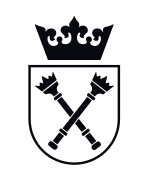 l.p.Oferowany typ/ rodzaj/ model/ producentModel oferowanego procesoraCena netto za 1 szt.Cena brutto za 1 szt.Ilość urządzeńWartość netto Wartość brutto K0540Razem:Razem:Razem:Razem:Razem:l.p.Oferowany typ/ rodzaj/ model/ producentModel oferowanego procesoraCena netto za 1 szt.Cena brutto za 1 szt.Ilość urządzeńWartość netto Wartość brutto K06150Razem:Razem:Razem:Razem:Razem:l.p.Oferowany typ/ rodzaj/ model/ producentModel oferowanego procesoraCena netto za 1 szt.Cena brutto za 1 szt.Ilość urządzeńWartość netto Wartość brutto K0750Razem:Razem:Razem:Razem:Razem:l.p.Oferowany typ/ rodzaj/ model/ producentModel oferowanego procesoraCena netto za 1 szt.Cena brutto za 1 szt.Ilość urządzeńWartość netto Wartość brutto K0830Razem:Razem:Razem:Razem:Razem:Lp.Specyfikacja dostarczonego sprzętuSpecyfikacja dostarczonego sprzętuSpecyfikacja dostarczonego sprzętuSpecyfikacja dostarczonego sprzętuSpecyfikacja dostarczonego sprzętuSpecyfikacja dostarczonego sprzętuData odbioru ilościowegoData odbioru JakościowegoNazwaIlośćProducentModel/typNr fabrycznyData produkcji sprzętuData odbioru ilościowegoData odbioru Jakościowego